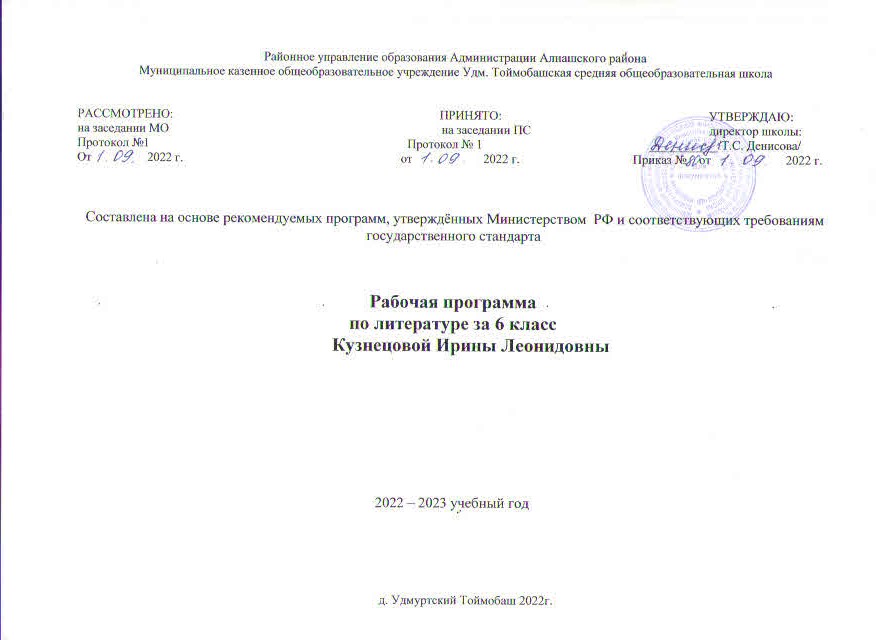 Пояснительная запискаРабочая программа по литературе для 6 класса разработана на основании следующих нормативных документов:Федерального закона Российской Федерации от 29 декабря 2012 г. № 279-ФЗ «Об образовании в Российской Федерации»Федерального государственного образовательного стандарта основного общего образования(утв. приказом Министерства образования и науки РФ от 17 декабря . N 1897 (зарегистрирован Минюстом России 01.02.2011, рег. №19644)Примерной основной образовательной программы основного общего образования (одобрена решением федерального учебно-методического объединения по общему образованию (протокол от 8 апреля 2015 г. № 1/15).Федерального перечня учебников, рекомендуемых к использованию при реализации имеющих государственную аккредитацию образовательных программ начального общего, основного общего, среднего общего образования на 2018-2019 учебный год. Приказ Минобрнауки №15 от 26.01.2017 г. с изменениями от 5.06.2017 №629.Приказа  Министерства образования и науки Российской Федерации № 986 от 4.10.2010 г. «Об утверждении федеральных требований к образовательным учреждениям в части минимальной оснащенности учебного процесса и оборудования учебных помещений»Постановления Главного  государственного санитарного врача РФ от 29 декабря . №189 «Об утверждении СанПиН 2.4.2.2821-10 "Санитарно-эпидемиологические требования к условиям и организации обучения в общеобразовательных учреждениях" с изменениями.Приказа МО и Н РФ от 31.12.2015 года № 1577 « О внесении изменений в Федеральный образовательный стандарт ООО, утвержденного приказом МО и Н РФ от 17.12.2010 г № 1897Учебного плана МКОУ Удмурт-Тоймобашской СОШ на 2022-2023 учебный год Положения о рабочей программе МКОУ Удмурт-Тоймобашской СОШ 9   Авторской программы по литературе к предметной линии учебников авторов В.Я. Коровиной, В.П. Журавлева, В.И. Коровина и других. 10.Учебник «Литература» Авт. В.Я.Коровина М: Просвещение в 2-ч  2014 гОбщая характеристика учебного предметаГлавная идея программы по литературе — изучение литературы от фольклора к древнерусской литературе, от нее — к русской литературе XVIII, XIX, XX вв. Русская литература является одним из основных источников обогащения речи учащихся, формирования их речевой культуры и коммуникативных навыков. Изучение языка художественных произведений способствует пониманию учащимися эстетической функции слова, овладению ими стилистически окрашенной русской речью.Специфика учебного предмета «Литература» определяется тем, что он представляет собой единство словесного искусства и основ науки (литературоведения), которая изучает это искусство. Курс литературы в 6 классе строится на основе сочетания концентрического, историко-хронологического и проблемно-тематического принципов. Содержание курса включает произведения русской и зарубежной литературы, поднимающие вечные проблемы (добро, зло, жестокость и сострадание, великодушие, прекрасное в природе и человеческой жизни, роль и значение книги в жизни писателя и читателя и т. д.).Ведущая проблема изучения литературы в 6 классе — художественное произведение и автор. В программе соблюдена системная направленность — курс 6 класса представлен разделами:1.  Устное народное творчество.2.  Древнерусская литература.3.  Русская литература XVIII.4.  Русская литература XIX века.5.  Русская литература XX века.6.  Литература народов России.7.  Зарубежная литература.8.  Обзоры.9.  Сведения по теории и истории литературы.В разделах 1—8 даются перечень произведений художественной литературы, краткие аннотации, раскрывающие их основную проблематику и художественное своеобразие. Изучению произведений предшествует краткий обзор жизни и творчества писателя.Учитывая рекомендации, изложенные в «Методическом письме о преподавании учебного предмета «Литература» в условиях введения Федерального компонента государственного стандарта общего образования», в рабочей программе выделены часы на развитие речи, на уроки внеклассного чтения, проектную деятельность учащихся.Важнейшее значение в формировании духовно богатой, гармонически развитой личности с высокими нравственными идеалами и эстетическими потребностями имеет художественная литература. Курс литературы в школе основывается на принципах связи искусства с жизнью, единства формы и содержания, историзма, традиций и новаторства, осмысления историко-культурных сведений, усвоения основных понятий теории и истории литературы, формирования умений оценивать и анализировать художественные произведения. Изучение литературы в основной школе направлено на достижение следующих целей:•  формирование духовно развитой личности, обладающей гуманистическим мировоззрением, национальным самосознанием, общероссийским гражданским сознанием, чувством патриотизма;•  развитие интеллектуальных и творческих способностей учащихся, необходимых ля успешной социализации и самореализации личности;•  постижение учащимися вершинных произведений отечественной и мировой литературы, их чтение и анализ, освоенный на понимании образной природы искусства слова, опирающийся на принципы единства художественной формы и содержания, связи искусства с жизнью, историзма;•  поэтапное, последовательное формирование умений читать, комментировать, анализировать и интерпретировать художественный текст;•  овладение возможными алгоритмами постижения смыслов, заложенных в художественном тексте (или любом другом речевом высказывании), и создание собственного текста, представление своих оценок и суждений по поводу прочитанного;•  овладение важнейшими общеучебными умениями и универсальными учебными действиями •  использование опыта обобщения с произведениями художественной литературы в повседневной жизни и учебной деятельности, речевом самосовершенствовании.Цели изучения литературы могут быть достигнуты при обращении к художественным произведениям, которые давно и всенародно признаны классическими с точки зрения их художественного качества и стали достоянием отечественной и мировой литературы. Следовательно, цель литературного образования в школе состоит и в том, чтобы познакомить учащихся с классическими образцами мировой словесной культуры, обладающими высокими художественными достоинствами, выражающими жизненную правду, общегуманистические идеалы и воспитывающими высокие нравственные чувства у человека читающего.Курс литературы опирается на следующие виды деятельности по освоению содержания художественных произведений и теоретико-литературных понятий:•  осознанное, творческое чтение художественных произведений разных жанров;•  выразительное чтение художественного текста;•  различные виды пересказа (подробный, краткий, выборочный, с элементами комментария, с творческим заданием);•  ответы на вопросы, раскрывающие знание и понимание текста произведения;•  заучивание наизусть стихотворных и прозаических текстов;•  анализ и интерпретация произведения;•  составление планов и написание отзывов о произведениях;•  написание сочинений по литературным произведениям и на основе жизненных впечатлений;•  целенаправленный поиск информации на основе знания ее источников и умения работать с ними;•  индивидуальная и коллективная проектная деятельность.Содержание деятельности по предметуВ этой возрастной группе формируются представления о специфике литературы как искусства слова, развитие умения осознанного чтения, способности общения с художественным миром произведений разных жанров и индивидуальных стилей. Отбор текстов учитывает возрастные особенности учащихся, интерес которых в основном сосредоточен на сюжете и героях произведения. Теоретико-литературные понятия связаны с анализом внутренней структуры художественного произведения — от метафоры до композиции.Эта группа активно воспринимает прочитанный текст, но недостаточно владеет собственно техникой чтения, именно поэтому на уроках важно уделять внимание чтению вслух, развивать и укреплять стремление к чтению художественной литературы, проектной деятельности учащихся.Курс литературы строится с опорой на текстуальное изучение художественных произведений, решает задачи формирования читательских умений, развития культуры устной и письменной речи.В программу включен перечень необходимых видов работ по развитию речи: словарная работа, различные виды пересказа, устные и письменные сочинения, отзывы, доклады, диалоги, творческие работы, а также произведения для заучивания наизусть, списки произведений для самостоятельного чтения.Место курса «Литература»в базисном учебном планеНа изучение предмета отводится 3 часа в неделю, итого 102 часа за учебный год. Планируемые результаты освоения учебного предметаЛичностные результаты:•  воспитание российской гражданской идентичности: патриотизма, любви и уважения к Отечеству, чувства гордости за свою Родину, прошлое и настоящее многонационального народа России; осознание своей этнической принадлежности, знание истории, языка, культуры своего народа, своего края, основ культурного наследия народов России и человечества; усвоение гуманистических, демократических и традиционных ценностей многонационального российского общества; воспитание чувства ответственности и долга перед Родиной;•  формирование ответственного отношения к учению, готовности и способности обучающихся к саморазвитию и самообразованию на основе мотивации к обучению и познанию, осознанному выбору и построению дальнейшей индивидуальной траектории образования на базе ориентирования в мире профессий и профессиональных предпочтений, с учетом устойчивых познавательных интересов;•  формирование целостного мировоззрения, соответствующего современному уровню развития науки и общественной практики, учитывающего социальное, культурное, языковое, духовное многообразие современного мира;•  формирование осознанного, уважительного и доброжелательного отношения к другому человеку, его мнению, мировоззрению, культуре, языку, вере, гражданской позиции, к истории, культуре, религии, традициям, языкам, ценностям народов России и народов мира; готовности и способности вести диалог с другими людьми и достигать в нем взаимопонимания;•  освоение социальных норм, правил поведения, ролей и форм социальной жизни в группах и сообществах, включая взрослые и социальные сообщества; участие в школьном самоуправлении и общественной жизни в пределах возрастных компетенций с учетом региональных, этнокультурных, социальных и экономических особенностей;•  развитие морального сознания и компетентности в решении моральных проблем на основе личностного выбора, формирование нравственных чувств и нравственного поведения, осознанного и ответственного отношения к собственным поступкам;•  формирование коммуникативной компетентности в общении и сотрудничестве со сверстниками, старшими и младшими в процессе образовательной, общественно полезной, учебно-исследовательской, творческой и других видов деятельности;•  формирование основ экологической культуры на основе признания ценности жизни во всех ее проявлениях и необходимости ответственного, бережного отношения к окружающей среде;•  осознание значения семьи в жизни человека и общества, принятие ценностей семейной жизни, уважительное и заботливое отношение к членам своей семьи; •  развитие эстетического сознания через освоение художественного наследия народов России и мира, творческой деятельности эстетического характера.Метапредметные результаты:•  умение самостоятельно определять цели своего обучения, ставить и формулировать для себя но вые задачи в учебе и познавательной деятельности;•  умение самостоятельно планировать пути достижения целей, в том числе альтернативные, осознанно выбирать наиболее эффективные способы решения учебных и познавательных задач;•  умение соотносить свои действия с планируемыми результатами, осуществлять контроль своей деятельности в процессе достижения результата, определять способы действий в рамках предложенных условий и требований, корректировать свои действия в соответствии с изменяющейся ситуацией;•  умение оценивать правильность выполнения учебной задачи, собственные возможности ее решения;•  владение основами самоконтроля, самооценки, принятия решений и осуществления осознанного выбора в учебной и познавательной деятельности;•  умение определять понятия, создавать обобщения, устанавливать аналогии, классифицировать, самостоятельно выбирать основания и критерии для классификации, устанавливать причинно-следственные связи, строить логическое рассуждение, умозаключение (индуктивное, дедуктивное и по аналогии) и делать выводы;•  умение создавать, применять и преобразовывать знаки и символы, модели и схемы для решения учебных и познавательных задач;•  умение организовывать учебное сотрудничество и совместную деятельность с учителем и сверстниками; работать индивидуально и в группе: находить общее решение и разрешать конфликты на основе согласования позиций и учета интересов; формулировать, аргументировать и отстаивать свое мнение;•  умение осознанно использовать речевые средства в соответствии с задачей коммуникации, для выражения своих чувств, мыслей и потребностей планирования и регуляции своей деятельности; владение устной и письменной речью, монологической контекстной речью;•  формирование и развитие компетентности в области использования информационно-коммуникационных технологий.Предметные результаты:В соответствии с Федеральным государственным образовательным стандартом основного общего образования предметнымирезультатами изучения предмета «Литература» являются:осознание значимости чтения и изучения литературы для своего дальнейшего развития; формирование потребности в систематическом чтении как средстве познания мира и себя в этом мире, как в способе своего эстетического и интеллектуального удовлетворения;восприятие литературы как одной из основных культурных ценностей народа (отражающей его менталитет, историю, мировосприятие) и человечества (содержащей смыслы, важные для человечества в целом);обеспечение культурной самоидентификации, осознание коммуникативно-эстетических возможностей родного языка на основе изучения выдающихся произведений российской культуры, культуры своего народа, мировой культуры;воспитание квалифицированного читателя со сформированным эстетическим вкусом, способного аргументировать свое мнение и оформлять его словесно в устных и письменных высказываниях разных жанров, создавать развернутые высказывания аналитического и интерпретирующего характера, участвовать в обсуждении прочитанного, сознательно планировать свое досуговое чтение;развитие способности понимать литературные художественные произведения, воплощающие разные этнокультурные традиции;овладение процедурами эстетического и смыслового анализа текста на основе понимания принципиальных отличий литературного художественного текста от научного, делового, публицистического и т. п., формирование умений воспринимать, анализировать, критически оценивать и интерпретировать прочитанное, осознавать художественную картину жизни, отраженную в литературном произведении, на уровне не только эмоционального восприятия, но и интеллектуального осмысления.Конкретизируя эти общие результаты, обозначим наиболее важные предметныеумения, формируемые у обучающихся в результате освоения программы по литературе основной школы определять тему и основную мысль произведения  владеть различными видами пересказа   пересказывать сюжет; выявлять особенности композиции, основной конфликт, вычленять фабулу  характеризовать героев-персонажей, давать их сравнительные характеристики оценивать систему персонажей  находить основные изобразительно-выразительные средства, характерные для творческой манеры писателя, определять их художественные функции;  определять родо-жанровую специфику художественного произведения выделять в произведениях элементы художественной формы и обнаруживать связи между ними ;выявлять и осмыслять формы авторской оценки героев, событий, характер авторских взаимоотношений с «читателем» как адресатом произведения  ; пользоваться основными теоретико-литературными терминами и понятиями  как инструментом анализа и интерпретации художественного текста;представлять развернутый устный или письменный ответ на поставленные вопросы;  собирать материал и обрабатывать информацию, необходимую для составления плана, тезисного плана, конспекта, доклада, написания аннотации, сочинения, эссе, литературно-творческой работы, создания проекта на заранее объявленную или самостоятельно/под руководством учителя выбранную литературную или публицистическую тему, для организации дискуссии ;выражать личное отношение к художественному произведению, аргументировать свою точку зрения ;выразительно читать с листа и наизусть произведения/фрагментыпроизведений художественной литературы, передавая личное отношение к произведению   ориентироваться в информационном образовательном пространстве: работать с энциклопедиями, словарями, справочниками, специальной литературой; пользоваться каталогами библиотек, библиографическими указателями, системой поиска в Интернете.•  понимание ключевых проблем изученных произведений русского фольклора и фольклора других народов, древнерусской литературы, литературы XVIII в., русских писателей  XIX—XX вв., литературы народов России и зарубежной литературы;•  понимание связи литературных произведений с эпохой их написания, выявление заложенных в них вневременных, непреходящих нравственных ценностей и их современного звучания;•  умение анализировать литературное произведение: определять его принадлежность к одному из литературных родов и жанров; понимать и формулировать тему, идею, нравственный пафос литературного произведения; характеризовать его героев, сопоставлять героев одного или нескольких произведений;•  определение в произведении элементов сюжета, композиции, изобразительно-выразительных средств языка, понимание их роли в раскрытии идейно-художественного содержания произведения (элементы филологического анализа); владение элементарной литературоведческой терминологией при анализе литературного произведения;•  приобщение к духовно-нравственным ценностям русской литературы и культуры, сопоставление их с духовно-нравственными ценностями других народов;•  формулирование собственного отношения к произведениям литературы, их оценки;•  умение интерпретировать (в отдельных случаях) изученные литературные произведения;•  понимание авторской позиции и свое отношение к ней;•  восприятие на слух литературных произведений разных жанров, осмысленное чтение и адекватное восприятие;•  умение пересказывать прозаические произведения или их отрывки с использованием образных средств русского языка и цитат из текста, отвечать на вопросы по прослушанному или прочитанному тексту, создавать устные монологические высказывания разного типа, вести диалог;•  написание изложений и сочинений на темы, связанные с тематикой, проблематикой изученных произведений; классные и домашние творческие работы; рефераты на литературные и общекультурные темы;•  понимание образной природы литературы как явления словесного искусства; эстетическое восприятие произведений литературы; формирование эстетического вкуса;•  понимание русского языка, его эстетической функции, роли изобразительно - выразительных языковых средств в создании художественных литературных произведенииПри планировании предметных результатов освоения программы следует учитывать, что формирование различных умений, навыков, компетенций происходит у разных обучающихся с разной скоростью и в разной степени и не заканчивается в школе. При оценке предметных результатов обучения литературе следует учитывать несколько основных уровней сформированности читательской культуры. I уровень определяется наивно-реалистическим восприятием литературно-художественного произведения как истории из реальной жизни (сферы так называемой «первичной действительности»). Понимание текста на этом уровне осуществляется на основе буквальной «распаковки» смыслов; к художественному миру произведения читатель подходит с житейских позиций. Такое эмоциональное непосредственное восприятие, создает основу для формирования осмысленного и глубокого чтения, но с точки зрения эстетической еще не является достаточным. Оно характеризуется способностями читателя воспроизводить содержание литературного произведения, отвечая на тестовые вопросы (устно, письменно) типа «Что? Кто? Где? Когда? Какой?», кратко выражать/определять свое эмоциональное отношение к событиям и героям – качества последних только называются/перечисляются; способность к обобщениям проявляется слабо.К основным видам деятельности, позволяющим диагностировать возможности читателей I уровня, относятся акцентно-смысловое чтение; воспроизведение элементов содержания произведения в устной и письменной форме (изложение, действие по действия по заданному алгоритму с инструкцией); формулировка вопросов; составление системы вопросов и ответы на них (устные, письменные). Условно им соответствуют следующие типы диагностических заданий: выразительно прочтите следующий фрагмент; определите, какие события в произведении являются центральными;определите, где и когда происходят описываемые события;опишите, каким вам представляется герой произведения, прокомментируйте слова героя; выделите в тексте наиболее непонятные (загадочные, удивительные и т. п.) для вас места; ответьте на поставленный учителем/автором учебника вопрос; определите, выделите, найдите, перечислите признаки, черты, повторяющиеся детали и т. п.  Разумеется, ни один из перечисленных уровней читательской культуры не реализуется в чистом виде, тем не менее, условно можно считать, что читательское развитие школьников, обучающихся в 6 классе соответствует первому уровню;  Успешное освоение видов учебной деятельности, соответствующей разным уровням читательской культуры, и способность демонстрировать их во время экзаменационных испытаний служат критериями для определения степени подготовленности обучающихся основной школы. Определяя степень подготовленности, следует учесть условный характер соотнесения описанных заданий и разных уровней читательской культуры. Показателем достигнутых школьником результатов является не столько характер заданий, сколько качество их выполнения. Учитель может давать одни и те же задания (определите тематику, проблематику и позицию автора и докажите своё мнение) и, в зависимости от того, какие именно доказательства приводит ученик, определяет уровень читательской культуры и выстраивает уроки так, чтобы перевести ученика на более высокий для него уровень (работает в «зоне ближайшего развития»).Содержание учебного предметаВведение (1 ч.).Художественное произведение. Содержание и форма. Автор и герой. Отношение автора к герою. Способы выражения авторской позиции.УСТНОЕ НАРОДНОЕ ТВОРЧЕСТВО (4 ч)Обрядовый фольклор. Произведения обрядового фольклора: колядки, веснянки, масленичные, летние и осенние обрядовые песни. Эстетическое значение обрядового фольклора.Пословицы и поговорки. Загадки — малые жанры устного народного творчества. Народная мудрость. Краткость и простота, меткость и выразительность. Многообразие тем. Прямой и переносный смысл пословиц и поговорок. Афористичность загадок.Теория литературы. Обрядовый фольклор (начальные представления). Малые жанры фольклора: пословицы и поговорки, загадки.Контрольная работа (далее — К.Р.). Контрольная работа № 1 по теме «Устное народное творчество».Развитие речи (далее — P.P.). Письменный ответ на проблемный вопрос. Устное рецензирование выразительного чтения. Устный монологический ответ по плану.ИЗ ДРЕВНЕРУССКОЙ ЛИТЕРАТУРЫ (2 ч)«Повесть временных лет», «Сказание о белгородском киселе». Русская летопись. Отражение исторических событий и вымысел, отражение народных идеалов (патриотизма, ума, находчивости). Теория литературы. Летопись (развитие представления)P .P . Устное рецензирование выразительного чтения. Устные и письменные ответы на вопросы.ИЗ РУССКОЙ ЛИТЕРАТУРЫ XIX ВЕКА. (1 ч)Русские басни. Иван Иванович Дмитриев. Краткий рассказ о жизни и творчестве баснописца. «Myxa». Противопоставление труда и безделья. Присвоение чужих заслуг. Смех над ленью и хвастовством. Особенности литературного языка XVIII столетия. Теория литературы. Мораль в басне, аллегория, иносказание (развитие понятий). Р .Р. Выразительное чтение басни. Устное рецензирование выразительного чтения Характеристика героев басни. Участие в коллективном диалоге.ИЗ РУССКОЙ ЛИТЕРАТУРЫ XIX ВЕКА (55 ч)Иван Андреевич Крылов. (3 ч)Краткий рассказ о писателе-баснописце.Басни «Листы и Корни», «Ларчик», «Осел и Соловей». Крылов о равном участии власти и народа в достижении общественного блага. Басня «Ларчик» - пример критики мнимого «механика мудреца» и неумелого хвастуна. Басня «Осел и Соловей» - комическое изображение невежественного судьи, глухого к произведениям истинного искусства. Теория литературы. Басня. Аллегория (развитие представлений).К. Р. Контрольная работа № 2 по теме «Басня».P.P. Выразительное чтение басни. Устное рецензирование выразительного чтения. Характеристика героев басни. Участие в коллективном диалоге.Александр Сергеевич Пушкин. (18 ч)Краткий рассказ о писателе. «Узник».вольнолюбивые устремления поэта. Народно-поэтический колорит стихотворения. «Зимнее утро». Мотивы единства красоты человека и красоты природы, красоты жизни. Радостное восприятие окружающей природы. Роль антитезы в композиции произведения. Интонация как средство выражения поэтической идеи. «И. И. Пущину». Светлое чувство дружбы — помощь в суровых испытаниях. Художественные особенности стихотворного послания.«Повести покойного Ивана Петровича Белкина». Книга (цикл) повестей. Повествование от лица вымышленного автора как художественный прием.«Барышня-крестьянка». Сюжет и герои повести. Прием антитезы в сюжетной организации повести. Пародирование романтических тем и мотивов. Лицо и маска. Роль случая в композиции повести. «Дубровский». Изображение русского барства. Дубровский-старший и Троекуров. Протест Владимира Дубровского против беззакония и несправедливости. Бунт крестьян. Осуждение произвола и деспотизма, защита чести, независимости личности. Романтическая история любви Владимира и Маши. Авторское отношение к героям.Теория литературы. Эпитет, метафора, композиция (развитие понятий). Стихотворное послание (начальные представления).К.Р. Контрольная работа № 3 по повести А.С Пушкина «Барышня-крестьянка». Контрольная работа 4 по повести АС. Пушкина «Дубровский».P.P. Выразительное чтение стихотворений. Устное рецензирование выразительного чтения. Устные ответы на вопросы Участие в коллективном диалоге. Составление плана анализа стихотворения. Устный и письменный анализ стихотворений. Выразительное  чтение фрагментов прозы. Составление письменного ответа на проблемный вопрос.Михаил Юрьевич Лермонтов. (4 ч)Краткий рассказ о жизни и творчестве поэта. Ученические годы. «Тучи».  Чувство одиночества и тоски, любовь поэта-изгнанника к оставляемой им Родине. Прием сравнения как основа построения стихотворения. Особенности интонации.«Листок», «На севере диком...», «Утес», «Три пальмы» Тема красоты, гармонии человека с миром. Особенности выражения темы одиночества в лирике Лермонтова.Теория литературы. Антитеза. Двусложные (ямб, хорей) и трехсложные (дактиль, амфибрахий, анапест) размеры стиха (начальные понятия).Поэтическая интонация ( начальные представления).К.Р. Контрольная работа № 5 по стихотворениям М.Ю. Лермонтова.P.P. Выразительное чтение стихотворений. Устное рецензирование выразительного чтения. Участие в коллективном диалоге. Устный и письменный анализ стихотворения.Иван Сергеевич Тургенев (5 ч)Краткий рассказ о жизни и творчестве писателя.«Бежин луг». Сочувственное отношение к крестьянским детям. Портреты и рассказы мальчиков, их духовный мир. Пытливость, любознательность, впечатлительность. Роль картин природы в рассказе. Проект.Теория литературы. Пейзаж, портретная характеристика персонажей (развитие представлений).P.P. Выразительное чтение фрагментов. Устное рецензирование выразительного чтения. Участие в коллективном диалоге. Устная и письменная характеристика героя или групповой характеристики героев.Федор Иванович Тютчев (3 ч)Краткий рассказ о жизни и творчестве поэта.«Листья», «Неохотно и несмело...». Передача сложных, переходных состояний природы, запечатлевающих противоречивые чувства в душе поэта. Сочетание космического масштаба и конкретных деталей в изображении природы. «Листья» — символ краткой, но яркой жизни.«С поляны коршун поднялся...». Противопоставление судеб человека и коршуна: свободный полет коршуна и земная обреченность человека.Р. Р. Устный и письменный анализ текста. Афанасий Афанасьевич Фет. Рассказ о поэте. (4 ч.)Стихотворения: «Ель рукавом мне тропинку завесила...», «Опять незримые усилья...», «Еще майская ночь», «Учись у них — у дуба, у березы...». Жизнеутверждающее начало в лирике Фета. Природа как воплощение прекрасного. Эстетизация конкретной детали. Чувственный характер лирики и ее утонченный психологизм. Мимолетное и неуловимое как черты изображения природы. Переплетение и взаимодействие тем природы и любви. Природа как естественный мир истинной красоты, служащий прообразом для искусства. Гармоничность и музыкальность поэтической речи Фета. Краски и звуки в пейзажной лирике.Теория литературы. Пейзажная лирика (развитие понятия).Р. Р. Устный и письменный анализ текста. Николай Алексеевич Некрасов (4 ч) Краткий рассказ о жизни поэта. «Железная дорога». Картины подневольного труда. Народ — созидатель духовных и материальных ценностей. Мечта поэта о «прекрасной поре» в жизни народа. Своеобразие композиции стихотворения. Роль пейзажа. Значение эпиграфа. Сочетание реальных и фантастических картин. Диалог-спор. Значение риторических вопросов в стихотворении.Теория литературы. Стихотворные размеры (закрепление понятия). Диалог. Строфа (начальные представления).К.Р. Контрольная работа № 6 по произведениям поэтов.P .P . Письменный ответ на вопрос проблемного характера. Устный и письменный анализ стихотворений.Николай Семенович Лесков (6 ч)Краткий рассказ о жизни и творчестве писателя.«Левша». Гордость писателя за народ, его трудолюбие, талантливость, патриотизм. Горькое чувство от его униженности и бесправия. Едкая насмешка над царскими чиновниками. Особенности языка произведения. Комический эффект, создаваемый игрой слов, народной этимологией. Сказовая форма повествования.Теория литературы. Сказ как форма повествования (начальные представления). Ирония (начальные представления).КР № 7 по произведениям Н. А. Некрасова и Н. С. Лескова.Р. Р. Устный и письменный ответ на проблемные вопросы.Антон Павлович Чехов (3 ч)Краткий рассказ о жизни и творчестве писателя.«Толстый и тонкий». Речь героев как источник юмора. Юмористическая ситуация. Разоблачение лицемерия. Роль художественной детали.Теория литературы. Комическое. Юмор. Комическая ситуация (развитие понятий).P.P. Составление викторины на знание текстов рассказов.Родная природа в стихотворениях русских поэтов XIX века. (4 ч)Я.П. Полонский «По горам две хмурых тучи...», «Посмотри, какая мгла»..»; Е.А. Баратынский «Весна, весна! Как воздух чист...», «Чудный град...»;  А.К. Толстой «Где гнутся над омутом лозы..». Выражение переживаний и мироощущения в стихотворениях о родной природе. Художественные средства, передающие различные состояния в пейзажной лирике. Проект.Теория литературы. Лирика как род литературы. Пейзажная лирика как жанр (развитие представлений).КР № 8 по стихотворениям русских поэтов XIX векаРР Составление план письменного высказывания. Устный и письменный анализы стихотворений.ИЗ РУССКОЙ ЛИТЕРАТУРЫ  XX  ВЕКА (25 часов)Александр Иванович Куприн (2 ч)«Чудесный доктор». Реальная основа и содержание рассказа. Образ главного героя. Тема служения людям.Теория литературы. Рождественский рассказ (начальные представления).Р.Р. Выразительное чтение фрагментов рассказа. Различные виды пересказов. Участие в коллективном диалоге.Андрей Платонович Платонов (3 ч)Краткий рассказ о жизни и творчестве писателя.«Неизвестный цветок». Прекрасное вокруг нас. «Ни на кого не похожие» герои А.П. Платонова.Теория литературы. Символическое содержание пейзажных образов (начальное представление).P.P. Выразительное чтение рассказа. Устное рецензирование выразительного чтения. Устная и письменная характеристика героев.Александр Степанович Грин (3 ч)Краткий рассказ о жизни и творчестве писателя.«Алые паруса». Жестокая реальность и романтическая мечта в повести. Душевная чистота главных героев. Отношение автора к героям.Теория литературы. Романтическое содержание повести. Черты романтического героя (развитие представший).Р.Р. Устные и письменные ответы на вопросы. Участие в коллективном диалоге. Устный и письменный анализ эпизода.Произведения о Великой Отечественной войне (8 ч) К.М. Симонов «Ты помнишь, Алеша, дороги Смоленщины...»; Д.С. Самойлов «Сороковые» (2 ч). Стихотворения, рассказывающие о солдатских буднях, пробуждающие чувство скорбной памяти о павших на полях сражений и обостряющие чувство любви к Родине, ответственности за нее в годы жестоких испытаний.Теория литературы. Средства выразительности, гражданский, патриотический пафос стихотворения (развитие представлений).P .P . Устное рецензирование выразительного чтения. Участие в коллективном диалоге.Виктор Петрович Астафьев (3 ч) Краткий рассказ о жизни и творчестве писателя. «Конь  с розовой гривой». Изображение быта и жизни сибирской деревни в предвоенные годы. Нравственные проблемы рассказа -честность, доброта, понятие долга. Юмор в рассказе. Яркость и самобытность героев (Санька Левонтьев, бабушка Катерина Петровна), особенности использования народной речи.Теория литературы. Речевая характеристика героев (развитие представлений). Герой-повествователь (начальные представления).К. р. контрольная работа № 9 по рассказу В.П. Астафьева «Конь с розовой гривой».P. р. Выразительное чтение фрагментов рассказа. Различные виды пересказов. Участие в коллективном диалоге. Характеристика героев. Составление планов речевых характеристик.Валентин Григорьевич Распутин. (3 ч)Краткий рассказ о писателе.«Уроки французского». Отражение в повести трудностей военного времени. Жажда знаний, нравственная стойкость, чувство собственного достоинства, свойственные юному герою. Душевная щедрость учительницы, ее роль в жизни мальчика.Теория литературы. Рассказ, сюжет (развитие понятий). Герой-повествователь (развитие понятия).P.P. Участие в коллективном диалоге. Составление плана характеристики героев. Устный и письменный анализ эпизода.Родная природа в русской поэзии XX века (3 ч)А. Блок. «Летний вечер», «О, как безумно за окном...» С. Есенин. «Мелколесье. Степь и дали...», «Пороша»; А. Ахматова  «Перед весной бывают дни такие...»(2 ч.)Чувство радости и печали, любви к родной природе родине в стихотворных произведениях поэтов  XX век Связь ритмики и мелодики стиха с эмоциональным состоянием, выраженным в стихотворении. Поэтизация родне природы.Николай Михайлович Рубцов. (1 ч)Краткий рассказ о поэте.«Звезда полей», «Листья осенние», «В горнице». Тема Родины в поэзии Рубцова. Человек и природа в «тихой» лирике Рубцова.Теория литературы. Изобразительно-выразительные средства (развитие понятия)К.Р. Контрольная работа N° 10 по стихотворениям о природе поэтов XX в.P.P. Выразительное чтение стихотворений. Устное рецензирование выразительного чтения. Участие в коллективном диалоге.Писатели улыбаются (4 ч)Василий Макарович Шукшин (2 ч) Краткий рассказ о жизни и творчестве писателя. Рассказы «Чудик» и «Критик». Особенности шукшинских героев — «чудиков», правдоискателей, праведников. Человеческая открытость миру как синовия незащищенности. Образ «странного» героя в литературеФазиль Искандер.(2 ч) Краткий рассказ о писателе.«Тринадцатый подвиг Геракла». Влияние учителя на формирование детского характера. Чувство юмора как одно из ценных качеств человека.. Р.р. Устная и письменная характеристика героев. Участие в коллективном диалоге.Из литературы народов России (2 ч)Габдулла Тукай (1 ч)Краткий рассказ о жизни и творчестве татарского поэта.«Родная деревня», «Книга». Любовь к своей малой родине и к своему родному краю, верность обычаям,своей семье,  традициям своего народа. Книга в жизни человек. Книга- «Отрада из отрад, путеводная звезда, «бесстрашное сердце, радостная душа.Кайсын Кулиев (1 ч)Краткий рассказ о жизни и творчестве поэта.«Когда на меня навалилась беда...», «Каким бы малым ни был мой народ..»Родина как источник сил для преодоления любых испытаний и ударов судьбы. Основные поэтические образы, символизирующие Родину в стихотворениях поэта. Тема бессмертия народа, нации до тех пор, пока живы его язык, поэзия, обычаи. Поэт — вечный должник своего народа.Теория литературы. Общечеловеческое и национальное в литературе разных народов.ИЗ ЗАРУБЕЖНОЙ ЛИТЕРАТУРЫ (12 ч)Мифы Древней Греции (2 ч)«Скотный двор царя Авгия», «Яблоки Гесперид». Подвиги Геракла (в переложении Н. Куна).Геродот (1 ч)«Легенда об Арионе».Теория литературы. Миф. Отличие мифа от сказки.Гомер (2 ч)Краткий рассказ о жизни и творчестве Гомера. «Илиада», «Одиссея» как эпические поэмы. Изображение героев и героические подвиги в «Илиаде». Описание щита Ахиллеса: сцены войны и мирной жизни. Стихия Одиссея — борьба, преодоление препятствий, познание неизвестного. Храбрость, сметливость (хитроумие) Одиссея. Одиссей — мудрый правитель, любящий муж и отец. На острове циклопов. Полифем. «Одиссея» — песня о героических подвигах, мужественных героях.Теория литературы. Понятие о героическом эпосе (начальные представления).Мигель  де Сервантес Сааведра (2 ч) Краткий рассказ о жизни и творчестве писателя, роман «Дон Кихот». Проблема ложных и истинных идеалов. Герой, создавший воображаемый мир и живущий в нем. Пародия на рыцарские романы. Освобождение от искусственных ценностей и приобщение к истинно народному пониманию правды жизни. Мастерство Сервантеса-романиста. Дон Кихот как «вечный» образ мировой литературы (для внеклассного чтения)Теория литературы. «Вечные» образы в искусстве (начальные представления).Фридрих Шиллер (1 ч)Краткий рассказ о жизни и творчестве писателя.Баллада «Перчатка». Повествование о феодальных нравах. Любовь как благородство и своевольный, бесчеловечный каприз. Рыцарь —герой, отвергающий награду и защищающий личное достоинство и честь.Теория литературы. Рыцарская баллада (начальные представления).Проспер Мериме (1 ч)Краткий рассказ о жизни и творчестве писателя.Новелла «Маттео Фальконе». Изображение дикой природы. Превосходство естественной, «простой» жизни и исторически сложившихся устоев над цивилизованной с ее порочными нравами. Романтический сюжет и его реалистическое воплощение.Антуан де Сент-Экзюпери (2 ч)Краткий рассказ о жизни и творчестве писателя.«Меленький принц» как философская сказка и мудрая притча. Чистота восприятия мира как величайшая ценность.Теория литературы. Притча (начальные представления).Подведение итогов за год (3 ч)Итоговый тест. Задания для летнего чтения. Итоговый проект.Произведения для заучивания наизусть:А.С. Пушкин. Узник. И.И. Пущину. Зимнее утро.М.Ю. Лермонтов. Парус. Тучи. «На севере диком…». Утес.Н.А. Некрасов «Железная дорога» (фрагменты)Ф.И. Тютчев. «Неохотно и несмело...»А.А. Фет. «Ель рукавом мне тропинку завесила…»А.А. Баратынский «Весна, весна! Как воздух чист…»А.А. Блок. Летний вечер.А.А. Ахматова «Перед весной бывают дни такие…» 1 – 2 стихотворения по теме «Великая Отечественная война». Произведения для самостоятельного чтения:Мифы, сказания, легенды народов мира.Гомер. «Илиада». «Одиссея».Русские народные сказки. Сказки народов мира.Из русской литературы XVIII века Г. Р. Державин. «Лебедь».Из русской литературы XIX векаК. Н. Батюшков. «На развалинах замка в Швеции».Д. В. Давыдов. «Партизан».Ф. Н. Глинка. «Луна». «Утро вечера мудренее». «Москва2.А. С. Пушкин. «Жених». «Во глубине сибирских руд...». «Выстрел».К. Ф. Рылеев. «Державин».Е. А. Баратынский. «Родина».Н. М. Языков. «Родина». «Настоящее». «Две картины».Ф. И. Тютчев. «Сон на море». «Весна». «Как весел грохот летних бурь...».А. В. Кольцов. «Не шуми ты, рожь...». «Лес».М. Ю. Лермонтов. «Воздушный корабль». «Русалка». «Морская царевна».А. Н. Майков. «Боже мой! Вчера — ненастье...». «Сенокос». «Емшан».И. С. Тургенев. «Хорь и Калиныч».Н. А. Некрасов. «Влас».Ф. М. Достоевский. «Мальчик у Христа на елке».Н. С. Лесков. «Человек на часах».Л. Н. Толстой. «Хаджи-Мурат».А. П. Чехов. «Беззащитное существо». «Жалобная книга».Из русской литературы XX векаК. Г. Паустовский. «Бакенщик». «Растрепанный воробей».В. К. Железников. «Чудак из шестого «Б». «Путешественник с багажом». «Хорошим людям — доброе утро».А. А. Лиханов. «Последние холода».В. П. Астафьев. «Деревья растут для всех».М. М. Пришвин. «Таинственный ящик». «Синий лапоть». «Лесная капель».В. П. Крапивин. «Брат, которому семь». «Звезды под дождем».Из зарубежной литературыЭ. По. «Овальный портрет».М. Твен. «История с привидением».О. Генри. «Вождь краснокожих».А. Конан Дойл. «Горбун».Г. Честертон. «Тайна отца Брауна».                                                                                 Тематическое планированиеКалендарно-тематическое планированиеУчебно-методическое обеспечениеДля учащихся: 1. Коровина В.Я. и др. Литература: Учебник-хрестоматия для 6 класса: в 2 ч. – М: Просвещение, 2014. Для учителя:1. Егорова Н. В. ФГОС Поурочные разработки по литературе, 6 класс Москва, «ВАКО», 20142. Коровина В.Я., Збарский И.С. Литература: Методические советы: 6 класс. - М.: Просвещение, 2006.3. Фонохрестоматия для учебника литературы 6 класс (Мультимедийные пособия)4. Уроки литературы в 6 классе. Издательство Кирилла и Мефодия (Мультимедийные пособия).Дополнительная литература:1. В.П.Полухина Литература. 6 класс. Методические советы. 5-е издание – М: Просвещение, 20032. Конспекты уроков для учителя литературы. 6 – 10 классы. Авторы: В.Ю.Антышева, Н.А.Айрапетова, И.Ф.Бородина, И.А.Виноградов и др.- М.: Гуманист. Изд. Центр ВЛАДОС, 20023. Т.А.Калганова, Н.Ю.Плавинская. Литература. 6 класс. Сборник упражнений.- М: Просвещение, 20124. В.П.Полухина. Читаем, думаем, спорим… Дидактические материалы по литературе. 6 класс.-М: Просвещение, 20025. Ю.В.Лебедев. Духовные истоки русской классики. Поэзия 19 века. Историко-литературные очерки. – М: Классик Стиль, 20056. Н.Е.Смирнова, Н.Н. Ципенко. Литература. Русские и зарубежные произведения. Игровые уроки. 5 – 6 классы. - М «Издательство НЦ ЭНАС», 2002СРЕДСТВА ОБУЧЕНИЯПортреты русских и зарубежных поэтов и писателейРаздаточный материал по темам курсаРепродукции картин художниковФонохрестоматия: Электронное учебное пособие на СD-PОМ / Сост. В.Я. Коровина, В.П. Журавлев, В.И. Коровин. - М.: Просвещение, 2013.Экранные пособияИнтернет-ресурсы:Художественная литература:http://www.rusfolk.chat.ru – Русский фольклорhttp://www.pogovorka.com. – Пословицы и поговоркиhttp://old-russian.chat.ru – Древнерусская литератураhttp://www.klassika.ru – Библиотека классической русской литературыhttp://www.ruthenia.ru – Русская поэзия 60-х годовСправочно-информационные и методические материалы:http://www.rol.ru – Электронная версия журнала «Вопросы литературы»http://www.1september.ru – Электронные версии газеты «Литература» (Приложение к «Первому сентября»)http://center.fio.ru  – Мастерская «В помощь учителю. Литература»Приложение «Контрольно-измерительные материалы»1. Контрольная работа №1 по теме «Устное народное творчество»:1.Фольклор – это:А) набор произведений;Б) записанное народное творчество;В) Народное творчество, чаще всего устное.2.  Автором фольклора является:А) народ;Б) Писатель;В) поэт.3.  Обрядовые песни – это:А) песни, исполняемые во время разных обрядов;Б) авторские песни;В) жанр древнерусской литературы.4. Колядки – это:А) лирические песни;Б) рождественско-новогодние песни;В) сценические песни.5. Масленичные песни – это:А) песни, исполняемые на Новый год;Б) песни, исполняемые на день учителя;В) песни, исполняемые во время Масленницы.6. Летние песни – это:А) песни, исполняемые летом;Б) песни, исполняемые на Рождество;В) песни, исполняемые осенью.7. Осенние песни – это:А) песни, связанные со сбором урожая;Б) песни, связанные с 8 марта;В) песни, связанные с Новым годом.8. Пословица – это:А) краткое, мудрое изречение, содержащее законченную мысль;Б) меткое, яркое народное выражение, часть суждения без вывода, без заключения.9. Поговорка – это:А) краткое, мудрое изречение, содержащее законченную мысль;Б) меткое, яркое народное выражение, часть суждения без вывода, без заключения.10. Фраза «Век живи, век учись» - это:А) пословица;Б) поговорка;В) прибаутка.11. Фраза «Без друга на сердце вьюга» - это:А) Пословица;Б) Потешка;В) Считалка.12. «Делу – время, потехе – час» - это:А) пословица;Б) поговорка;В) потешка.13. «Как снег на голову» - это:А) пословица;Б) поговорка.14. «Лёгок на помине» - это:А) поговорка;Б) пословица.15. «Кота в мешке покупать» -это: А) поговорка;Б) пословица.16) «Корень учения горек, да плод его сладок» - это:А) Считалка;Б) Пословица;В) Потешка.Ответы: 1-в, 2- а, 3-а, 4-б, 5-в, 6-а, 7-а, 8-а, 9 – а, 10 – а, 11-в, 12-а, 13- б, 14-а, 15- а, 16-б.2. Контрольная работа №2 по теме Басни». Вариант 1.Мораль басни - это:а) краткое изречение, которое автор помещает перед текстом, чтобы помочь читателю понять основную мысли произведения;б) краткий поучительный вывод;в) художественный приём, основанный на иносказательном изображении предметов и явлений;г) та часть басни, в которой описываются основные события.Назовите автора басни «Муха»:а) И.А. Крылов;                                                б) Ж. де Лафонтен;в) Эзоп;                                                              г) И.И. Дмитриев.В басне «Ларчик» И.А. Крылов высмеивает:а) пустое мудрствование;                                б) жадность;в) невежество;                                                   г) самолюбование.В какой басне говориться о  том, что об искусстве часто берутся судить невежды?а) «Листы и Корни»;                                        б) «Ларчик»;в) «Осёл и Соловей»                                        г) «Ворона и Лисица».Из какой басни эти строки? Запишите автора и название:От басни завсегдаНечаянно дойдёшь до были.Случалось ли подчас вам слышать, господа:«МЫ сбили! МЫ решили»?____________________________________Какой художественный приём лежит в основе басни?_____________В чём заключается мораль басни «Листы и Корни»?Приведите примеры крылатых слов и выражений, вошедших в наш язык из произведений  известных вам баснописцев._________________________________________________________ Вариант 2.Басня – это:а) меткое народное выражение, вошедшее в нашу речь;б) краткий  иносказательный рассказ поучительного характера;в) произведение устного народного творчества, повествование, основанное на вымысле;г) краткий устный рассказ с остроумной концовкой.И.И. Дмитриев написал басню:а) «Свинья под Дубом»;                                           б) «Муха»;в) «Осёл и Соловей»;                                                г) «Листы и Корни».Найдите мораль басни «Ларчик»:а) «А Ларчик просто открывался»;б) «Избави Бог и  нас  от этаких судей»;в) «От басни завсегда Нечаянно дойдёшь до были.Случалось ли подчас вам слышать, господа:«Мы сбили! Мы решили!»?г)  «Случается нередко намИ труд, и мудрость видеть там,Где стоит только догадатьсяЗа дело просто взяться».В чём иносказательный смысл басни «Листы и Корни»?а) без корней дерево погибнет;б) Листы справедливо считают, что они  - «краса долины всей»;в) Корни не умеют ценить красоту;г) процветание государства зависит от всех социальных слоёв общества.Из какой басни эти строки? Запишите автора и название:А та, поднявши нос,В ответ ей говорит: «Откуда?- Мы пахали!»______________________Как называется иносказательное изображение предмета или явления с целью наглядно показать его существенные черты?________________В чём заключается мораль басни «Осёл и Соловей»?________________________________________________________________Приведите примеры крылатых слов и выражений из произведений И.А. Крылова.Контрольная работа №3 по литературе «Пушкин А. С. «Барышня-крестьянка»» для 6 класса1. В какой цикл вошло произведение «Барышня-крестьянка»?1) «Повести покойного Ивана Петровича Белкина»
2) «Повести Пушкина»
3) «Проза Пушкина»
4) ни в какой цикл не вошло2. Укажите, кто «в молодости своей служил он в гвардии, вышел в отставку в начале 1797 года, уехал в свою деревню и с тех пор он оттуда не выезжал».1) Иван Петрович Берестов
2) Григорий Иванович Муромский
3) Владимир Берестов
4) Трофим3. Укажите, кто «был настоящий русский барин. Промотав в Москве большую часть имения своего и на ту пору овдовев, уехал он в последнюю свою деревню, где продолжал проказничать, но уже в новом роде».1) Иван Петрович Берестов
2) Григорий Иванович Муромский
3) Алексей Берестов
4) Трофим4. Как звали дочь Григория Ивановича Муромского?1) Лиза
2) Акулина
3) Настя
4) Маша5. Как называл свою дочь Григорий Иванович Муромский?1) Елизавета
2) Лизонька
3) Бетси
4) Лиза6. Сколько лет было дочери Муромского?1) 16
2) 17
3) 18
4) 197. О ком идёт речь?«Сорокалетняя чопорная девица, которая белилась и сурьмила себе брови, два раза в год перечитывала «Памелу», получала за то две тысячи рублей и умирала со скуки в этой варварской России».1) Лиза
2) Настя
3) мисс Жаксон
4) Акулина8. Как называлось имение Муромских?1) Прилучино
2) Тугилово
3) Отрадное
4) Лысые Горы9. Как называлось имение Берестовых?1) Прилучино
2) Тугилово
3) Отрадное
4) Лысые Горы10. Укажите правильное толкование слова «горелки» в следующем предложении:«Вот вышли мы из-за стола и пошли в сад играть в горелки, а молодой барин тут и явился».1) приборы для сжигания газообразных и жидких горючих материалов
2) подвижная игра, в которой стоящий впереди ловит по сигналу других участников, убегающих от него поочерёдно парами
3) прятки
4) прыжки через горящий костёр11. Укажите, о ком идёт речь в предложении:«Стройный, высокий, румянец во всю щеку...»1) Иван Петрович Берестов
2) Григорий Иванович Муромский
3) Алексей Берестов
4) кузнец Василий12. Что было изображено на кольце, которое носил Алексей Берестов?1) красная роза
2) жёлтый тюльпан
3) мёртвая голова
4) щит и меч13. Кто сшил Лизе лапти?1) Трофим
2) Алексей Берестов
3) кузнец Василий
4) Настя14. Какого цвета был сарафан у Лизы?1) синий
2) коричневый
3) красный
4) жёлтый15. Где первый раз встретились Лиза и Алексей?1) в доме Берестова
2) в доме Муромского
3) в поле
4) в роще16. Кем представился Берестов Лизе во время первой встречи?1) камердинером
2) кучером
3) барином
4) пастухом17. Как звали собаку Берестова?1) Сбогар
2) Барон
3) Рэкс
4) Чопер18. Укажите, о ком идёт речь:«набелена была по уши, ... фальшивые локоны, гораздо светлее собственных её волос, взбиты были, как парик Людовика XIV, ... талия была перетянута, как буква икс, и все бриллианты её матери, ещё не заложенные в ломбарде, сияли на её пальцах, шее и ушах».1) мисс Жаксон
2) Лиза
3) Настя
4) Акулина19. Где была «учреждена почтовая контора» для переписки Берестова с Лизой?1) в дупле старого дуба
2) в старой кузнице
3) под большим камнем у дороги
4) под упавшим деревом в роще20. Как Алексей Берестов поступил после приказа отца жениться на Лизавете Григорьевне?1) Дал согласие на брак с нелюбимой.
2) Написал письмо Акулине и предложил ей свою руку.
3) Попросил дочь Муромского отказаться от брака с ним.
4) Уехал в город, чтобы не жениться на Лизавете Григорьевне.ОТВЕТЫ1-12-13-24-15-36-27-38-19-210-211-312-313-114-115-416-117-118-219-120-2Конец формы3. Контрольная работа №4  по творчеству А.С.Пушкина.1 вариант1. Как звали отца Владимира Дубровского?а) Кирила Петрович   б) Андрей Гаврилович    в) Владимир Андреевич  г) Андрей Сергеевич2. Родовое поместье Дубровского называлось:а) Покровское            б) Арбатово                      в) Кистенёвка                  г) Кусково3. Какой чин имел А. Г. Дубровский?а) поручик            б) лейтенант                      в) генерал-аншеф                 г) рядовой4. Как звали псаря, обидевшего Дубровского?а) Петрушка            б) Тимошка                      в) Степан               г) Парамошка5.  За что у Дубровского отобрали имение?а) за незаконное владение      б) за неуплату налогов     в) по ложному доносу    г) за долги  6. Почему Владимир поджёг дом?а) чтобы отомстить Троекурову                                                                                                                               б) чтобы расправиться с подьячими, исправником и Шабашкиным                                                                              в) чтобы дом не достался Троекурову                                                                                                                                                   г) чтобы построить новый7. Что заставило Владимира Дубровского отказаться от мести Троекурову?а) страх перед Троекуровым                                                                                                                                    б) уважение к богатому соседу                                                                                                                                     в) любовь к Марье Кириловне                                                                                                                                                        г) он получил от Троекурова обратно своё поместье8.Чем заканчивается роман?а) свадьбой Владимира Дубровского                                                                                                                    б) арестом Владимира Дубровского                                                                                                                      в) отъездом  Владимира Дубровского за границу                                                                                                                                                                                                                                   г) Владимир умирает после ранения князем Верейским9..Спиши предложения, вставляя вместо точек подходящие прилагательные. Сверь свой вариант ответа с текстом романа «Дубровский».   «Посреди …  леса на … лужайке возвышалось … земляное укрепление, состоящее из вала и рва, за коими находилось несколько шалашей и землянок».Слова для справок: тёмного, дремучего, высокого; узкой, светлой; прекрасной; мощное, грозное, маленькое.10. 3. Прочитайте текст, найдите и выпишите устаревшие слова, замените их подходящими по смыслу современными словами.«Кирила Петрович гордился сим прекрасным заведением и никогда не упускал случая похвастаться оным перед своими гостями, из коих каждый осматривал его по крайней мере уже двадцатый раз».Ответ: Задания с выбором ответа б) Андрей Гаврилович    в) Кистенёвкаа) поручик            г) Парамошкав) по ложному доносу    в) чтобы дом не достался Троекуровув) любовь к Марье Кириловнев) отъездом  Владимира Дубровского за границу    9- «Посреди дремучего леса на узкой лужайке возвышалось маленькое земляное укрепление, состоящее из вала и рва, за коими находилось несколько шалашей и землянок».10- Сим – этим; оным – им; коих – которых. Контрольная работа№ 5 (тестирование) по лирике М.Ю. ЛермонтоваДаты жизни М.Ю. Лермонтова:1812-18521814-18411914-19411912-1952Что общего в тематике стихотворений М. Ю. Лермонтова «Тучи», «Листок», «На севере диком», «Утес», «Парус»?а) гражданская тематикаб) вольнолюбиев) пейзажг) тема одиночества3. Восстановите текст:Тучки небесные, …………… странники!
Степью лазурною, …………… жемчужною
Мчитесь вы, будто как я же, изгнанники
С милого севера в сторону ……………. . 

Кто же вас гонит: …….. ли решение?
Зависть ли тайная?............... ль открытая?
Или на вас тяготит преступление?
Или друзей …………… ядовитая? 

Нет, вам наскучили нивы бесплодные...
Чужды вам страсти и ……………. страдания;
Вечно-холодные, вечно-………………….,
Нет у вас ………… , нет вам изгнания.4. В начале стихотворения М. Ю. Лермонтова «Тучи» поэт сопоставляет себя с тучками небесными, а последней строфе отвергает это сравнение. Как это объясните?а) тучи свободны от всего: и страстей, и страданийб) тучи никто не гонит, у них «нет Родины»в) «тучки» легковесны, ни к чему не привязаны5. Определите стихотворный размер, которым написано стихотворение «Тучи».Ответ: ____________________________________________6.Каким размером написано стихотворение «Утес»?Ответ: ___________________________________7. В чем вы видите основную проблематику стихотворения «Три пальмы»?а) потребительское отношение человека к природеб) трагическое столкновение красоты с законами бытияв) роковой смысл ропота пальм на Бога8. Определите жанр стихотворения «Три пальмы».а) балладаб) поэмав) сонетг) элегия9. Какова основная тема стихотворения М.Ю. Лермонтова «На севере диком...»?а) разлука двух влюбленныхб) трагическая непреодолимость одиночествав) неразделенная любовьКакой рифмой написано стихотворение «Листок»?Дубовый листок оторвался от ветки родимой
И в степь укатился, жестокою бурей гонимый;
Засох и увял он от холода, зноя и горя
И вот, наконец, докатился до Черного моря.Ответ: _________________________Укажите выделенные изобразительно-выразительные средства в стихотворении «Утес»:Ночевала тучка золотая
На груди утеса-великана;
Утром в путь она умчалась рано,
По лазури весело играя; 
Но остался влажный след в морщине
Старого утеса. Одиноко
Он стоит, задумался глубоко
И тихонько плачет он в пустыне.Ответ:1) тучка золотая - ____________________2) утес-великан - ______________________3) в морщине – _________________________4) задумался глубоко и плачет - _______________12. Укажите изобразительно-выразительные средства, узнав их по определению. Слова для справок:олицетворение, эпитет, метафора, анафора, инверсия.1) ……………. - употребление слов и выражений в переносном смысле, исходя из сходства, аналогии; сближение в речи двух предметов по сходству или контрасту.2). ……………. - это образное определение, которое дает художественную характеристику явлению или предмету. Эпитет представляет собой сравнение и может быть выражен как именем прилагательным, так и cуществительным, глаголом или наречием.3). ……………. - присвоение свойств одушевлённых предметов неодушевлённым. .4). ……………. - стилистический прием, при котором используется нестандартный порядок слов, придающий предложению красивое звучание и особый смысл. .
5). ……………. - стилистическая фигура; повторение начальных частей (звуков, слов, синтаксических или ритмических построений) смежных отрезков речи (слов, строк, строф, фраз). Контрольная работа № 6КОНТРОЛЬНАЯ РАБОТА ПО ТВОРЧЕСТВУ И.С. ТУРГЕНЕВА ,     Н.С. ЛЕСКОВА, А.П. ЧЕХОВА, М.М. ПРИШВИНА .I. Задание группы А. Выберите правильный ответА1. Чьи детские годы связаны с Орловской губернией?А) М. Пришвин                              В) К. Симонов                                          Б) Н. Лесков                                       Г) Д. СамойловА2. Укажите годы жизни А.П. ЧеховаА) 1873 – 1954                               В) 1860 – 1904 Б) 1831 – 1895                               Г) 1920 – 1990      А3. Кто из литераторов с первых дней войны ушёл на фронт и служил военным корреспондентом?                                          А) К. Симонов                                   В) Н. Лесков                                          Б) М. Пришвин                                 Г) Д. СамойловА4. У кого из литераторов считается, что учителем его творчества является русский народ?А) А. Чехов                                    В) Д. СамойловБ) Н. Лесков                                  Г) М. ПришвинА5. Кому принадлежат слова?«Да-с, это уж вернейший признак: не понимает человек шутки – пиши пропало!»?                                          А) Н. Лескову                                  В) М. Пришвину Б) А. Чехову                                 Г) Д. СамойловуА6. У кого из авторов герои и рассказчик в произведениях выражают свои мысли с теми неправильностями, речевыми искажениями, сугубо народными оборотами речи, которые свойственны простому народу?                                          А) Д. Самойлов                              В) Н. Лесков                                          Б) М. Пришвин                               Г) А. Чехов7. Определите жанр произведения«Сошлись они все трое в один домик, двери заперли, ставни в окнах закрыли, перед Николиным образом лампадку затеплили и начали работать. День, два, три сидят и никуда не выходят, все молоточками потюкивают. Куют что-то такое, а что куют – ничего не известно.»                                             А) сказка                                    В) повесть                                             Б) рассказ                                   Г) сказ8. Определите жанр произведения«Какой это жалобный вой! Но ты, прохожий человек, если услышишь и у тебя поднимется ответное чувство, не верь жалости: воет не собака, вернейший друг человека, это – волк, злейший враг его самой злобой своей обреченный на гибель. Ты, прохожий, побереги свою жалость не для этого, кто, как собака, потерявшая хозяина, воет, не зная, кому же теперь после него ей послужишь».                                             А) сказка                                      В) сказ                                             Б) сказка-быль                           Г) быльА9. Определите жанр произведения«Приятели троекратно облобызались и устремили друг на друга глаза, полные слез. Оба были приятно ошеломлены.- Милый мой! Вот не ожидал! Вот сюрприз! Ну, да погляди же на меня хорошенько! Такой же красавец, как и был! Такой же душонок и щеголь! Ах ты, Господи!..»                                              А) повесть                                  В) рассказ                                              Б) сказка                                     Г) романII. Задания группы ВВ1. Назовите произведение и его автораА) «Ты знаешь, наверное, все-таки родина –       Не дом городской, где я празднично жил,      А эти проселки, что дедами пройдены,       С простыми крестами их русских могил».Б) «Да, вот именно так и есть, что горячее солнце было матерью каждой травинки, каждого цветочка, каждого болотного кустика и ягодки. Всем им солнце отдавало свое тепло, и они, умирая, разлагаясь, в удобрении передавали его, как наследство, другим растениям, кустикам, ягодкам, цветкам и травинкам».Г) «Тогда его сейчас обыскали, пестрое платье с него сняли и часы с трепетиром, и деньги обрали, а самого пристав велел на встречном извозчике бесплатно в больницу отправить».В2. Назовите героя и само произведениеА) «Идет в чем был: в опорочках, одна штанина в сапоге, другая мотается, а озямчик старенький, крючочки не застегиваются, порастеряны, а шиворот разорван; но ничего не конфузится».Б) «Мгновенно вслед за тем он лег животом на ружье, и на четвереньках сам, как собака, переставляя опору-ружье все вперед и вперед, подполз к тропе, где постоянно ходил человек».Г) «Мы с давних лет ездили к нему на охоту, и думается, он сам позабыл, сколько было ему лет, все жил, жил в своей лесной сторожке, и казалось никогда не умрет».В3. Сопоставьте автора с названием его произведения. Запишите получившуюся последовательность из букв.Контрольная работа №7по стихотворениям русских поэтов XIX века (6 класс)1. Годы жизни Е.А.Баратынского?2. В его стихотворениях жизнь природы сопоставлена с чьей жизнью?3. Характер рифмовки в стихотворении "Чудный град порой.."4. Годы Жизни Я.П.Полонского?5. "две хмурых тучи", "Скалы горючей", "протяжным стоном" - какое средство выразительности здесь употреблено?6. Что такое олицетворение?7. Постройте правильно 1 строфу стихотворения:Посмотри, глубине, легла, вкакая, долин, мгла -прозрачной, под, дымкой, ее,ракит, в, сумраке, сонномблестит, тускло, озеро.8. Стихотворение А.К.Толстого называется " Где гнутся над...."?9. Напишите анализ стихотворения Я.П.Полонского "По горам две хмурых тучи..."10. Правильно соотнесите с фамилией поэтаБаратынский Александр СергеевичТолстой Лев НиколаевичПушкин Евгений АбрамовичПолонский Алексей КонстантиновичГоголь Яков ПетровичТолстой Николай Васильевич11. Запишите одно стихотворение по памяти.Контрольная работа № 8 по стихотворениям о природе поэтов XX века.Вариант 11.Назовите автора стихотворных строк:О, как безумно за окномРевет, бушует буря злая,Несутся тучи, льют дождем,И ветер воет, замирая.А) А. БлокБ) С. ЕсенинВ) А. АхматоваГ) Н. Рубцов2.Назовите двусложные и трехсложные размеры стиха:А) Двусложные размерыБ) Трехсложные размеры
3. Двухсложный размер стиха с ударением на первом слоге:А) ямбБ) дактильВ) хорейГ) амфибрахий4. Трехсложный  размер стиха с ударением на первом слоге:А) ямбБ) дактильВ) анапестГ) амфибрахий5.  Метафора – это…А) слово или выражение, употребленное в переносном значении, основанном на  сходствеБ)  художественное определениеВ)  сопоставление двух явлений, чтобы пояснить одно через другоеГ)  перенесение свойств живых существ на неодушевленные предметы6.  Олицетворение  – это…А) слово или выражение, употребленное в переносном значении, основанном на  сходствеБ)  художественное определениеВ)  сопоставление двух явлений, чтобы пояснить одно через другоеГ)  перенесение свойств живых существ на неодушевленные предметы7.Определите тему и основную мысль стихотворения Н.М.Рубцова  «Звезда полей».8. Определите размер стихотворения Н.М.Рубцова  «Звезда полей».
Звезда полей, во мгле заледенелой,
Остановившись, смотрит в полынью.9. Какой художественный прием использует автор:А) Во мгле заледенелой, лучом приветливым, для всех тревожных жителей земли, зимним серебром, золотом осеннимБ) Звезда.., остановившись, смотрит в полынью;  своим лучом приветливым касаясь.В) Горит над золотом осенним, горит над зимним серебром, сон окутал родину мою.Г)  Она горит….   Она горит…10. Какие чувства передаёт автор благодаря  использованным им художественным приёмам?Контрольная работа по стихотворениям о природе поэтов XX века.Вариант 21.Назовите автора стихотворных строк:Еду. Тихо. Слышны звоныПод копытом на снегу.Только серые вороныРасшумелись на лугу.А) А. БлокБ) С. ЕсенинВ) А. АхматоваГ) Н. Рубцов2.Назовите двусложные и трехсложные размеры стиха:А) Двусложные размерыБ) Трехсложные размеры3. Двухсложный размер стиха с ударением на втором слоге:А) ямбБ) дактильВ) хорейГ) амфибрахий4. Трехсложный  размер стиха с ударением на втором слоге:А) ямбБ) дактильВ) анапестГ) амфибрахий5.  Эпитет – это…А)  слово или выражение, употребленное в переносном значении, основанном на  сходствеБ)  художественное определениеВ)  сопоставление двух явлений, чтобы пояснить одно через другоеГ)   перенесение свойств живых существ на неодушевленные предметы6.  Метафора – это…А) слово или выражение, употребленное в переносном значении, основанном на  сходствеБ)  художественное определениеВ)  сопоставление двух явлений, чтобы пояснить одно через другоеГ)  перенесение свойств живых существ на неодушевленные предметы7. Определите тему и основную мысль стихотворения А.А.Ахматовой  «Перед весной бывают дни такие…».8. Определите размер стихотворения А.А.Ахматовой  «Перед весной бывают дни такие…».Перед весной бывают дни такие:
Под плотным снегом отдыхает луг...
9. Какой художественный прием использует автор:А) Шумят деревья весело-сухие,     И теплый ветер НЕЖЕН и УПРУГ. ( А.А.Ахматова)Б) Отдыхает луг.  Дивится тело.В) И тёплый…     И лёгкости…      И дома…Г) «Шумят деревья весело – сухие»10. Какие чувства передаёт автор благодаря  использованным им художественным приёмам?Ответы:Вариант 11.А 2. А) ямб, хорей  Б) дактиль, амфибрахий, анапест3. В4. Б5. А6. Г  7.Определите тему и основную мысль стихотворения Н.М.Рубцова  «Звезда полей»(Письменный развёрнутый ответ: любовь к родной природе и родине; Рубцов размышляет о привязанности к родному краю)8. 5-стопный ямб9.А) эпитетыБ) олицетворениеВ) метафораГ)  анафора10. Какие чувства передаёт автор благодаря  использованным им художественным приёмам? (взволнованность и любовь к родной земле)Вариант 21. Б2. А) ямб, хорей  Б) дактиль, амфибрахий, анапест3. А4. Г5. Б6.  А7. Определите тему и основную мысль стихотворения А.А.Ахматовой  «Перед весной бывают дни такие…» (Письменный развёрнутый ответ: приближение, предчувствие весны; главным становится не только передача мыслей и чувств человека при виде картин природы, а наполнение этих картин философскими размышлениями о вечном обновлении природы и единении человека с природой, которая дает ему ощутить свою прочную связь с космосом, с мирозданьем)8. 5-стопный ямб9. Какой художественный прием использует автор:А) эпитетыБ) олицетворениеВ) анафораГ) аллитерация
10. Какие чувства передаёт автор благодаря  использованным им художественным приёмам? (волнение, которое вызвано не определенными в стихотворении чувствами, каждый видит за этими строчками что-то свое, они вызывают ассоциации – напоминают о былых переживаниях человека.)5. Контрольная работа №9.      ИТОГОВАЯ     РАБОТА     ПО      ЛИТЕРАТУРЕ   ( 6 класс)ВАРИАНТ 1ИТОГОВАЯ     РАБОТА     ПО      ЛИТЕРАТУРЕ   ( 6 класс)ВАРИАНТ 2Ключи к итоговой работа по литературе 6 классКритерии оценивания. Оценка устных ответов учащихсяУстный опрос является одним из основных способов учета знаний учащихся по литературе. Развернутый ответ ученика должен представлять собой связное, логически последовательное сообщение на определенную тему, показывать его умение применять определения, правила в конкретных случаях.При оценке ответа ученика надо руководствоваться следующими критериями: 1) полнота и правильность ответа; 2) степень осознанности, понимания изученного; 3) языковое оформление ответа.Оценка «5» ставится, если ученик: 1) полно излагает изученный материал, дает правильное определение языковых понятий; 2) обнаруживает понимание материала, может обосновать свои суждения, применить знания на практике, привести необходимые примеры не только по учебнику, но и самостоятельно составленные; 3) излагает материал последовательно и правильно с точки зрения норм литературного языка.Оценка «4» ставится, если ученик дает ответ, удовлетворяющий тем же требованиям, что и для оценки «5», но допускает 1-2 ошибки, которые сам же исправляет, и 1-2 недочета в последовательности и языковом оформлении излагаемого.Оценка «3» ставится, если ученик обнаруживает знание и понимание основных положений данной темы, но: 1) излагает материал неполно и допускает неточности в определении понятий или формулировке правил; 2) не умеет достаточно глубоко и доказательно обосновать свои суждения и привести свои примеры; 3) излагает материал непоследовательно и допускает ошибки в языковом оформлении излагаемого.Оценка «2» ставится, если ученик обнаруживает незнание большей части соответствующего раздела изучаемого материала, допускает ошибки в формулировке определений и правил, искажающие их смысл, беспорядочно и неуверенно излагает материал. Оценка «2» отмечает такие недостатки в подготовке ученика, которые являются серьезным препятствием к успешному овладению последующим материалом.Оценка «1» ставится, если ученик обнаруживает полное незнание или непонимание материала.Оценка («5», «4», «3») может ставиться не только за единовременный ответ (когда на проверку подготовки ученика отводится определенное время), но и за рассредоточенный во времени, т.е. за сумму ответов, данных учеником на протяжении урока (выводится поурочный балл), при условии, если в процессе урока не только заслушивались ответы учащегося, но и осуществлялась проверка его умения применять знания на практике.Оценка сочиненийСочинения – основная форма проверки умения правильно и последовательно излагать мысли, уровня речевой подготовки учащихся.Сочинения в 5-9 классах проводятся в соответствии с требованиями раздела программы «Развитие навыков связной речи».Рекомендуется следующий примерный объем классных сочинений: в 5 классе – 0,5-1,0 страница, в 6 классе – 1,0-1,5, в 7 классе – 1,5-2,0, в 8 классе – 2,0-3,0, в 9 классе – 3,0-4,0.К указанному объему сочинений учитель должен относиться как к примерному, так как объем ученического сочинения зависит от многих обстоятельств, в частности от стиля и жанра сочинения, характера темы и замысла, темпа письма учащихся, их общего развития.С помощью сочинений проверяются: 1) умение раскрывать тему; 2) умение использовать языковые средства в соответствии со стилем, темой и задачей высказывания; 3) соблюдение языковых норм и правил правописания.Любое сочинение оценивается двумя отметками: первая ставится за содержание и речевое оформление, вторая – за грамотность, т.е. за соблюдение орфографических, пунктуационных и языковых норм. Обе оценки считаются оценками по русскому языку, за исключением случаев, когда проводится работа, проверяющая знания учащихся по литературе. В этом случае первая оценка (за содержание и речь) считается оценкой по литературе.Содержание сочинения  оценивается по следующим критериям:соответствие работы ученика теме и основной мысли;	полнота раскрытия темы; правильность фактического материала; последовательность изложения. При оценке речевого оформления сочинений и изложений учитывается:разнообразие словаря и грамматического строя речи;стилевое единство и выразительность речи; число речевых недочетов.Грамотность оценивается по числу допущенных учеником ошибок – орфографических, пунктуационных и грамматических. Примечания:1. При оценке сочинения необходимо учитывать самостоятельность, оригинальность замысла ученического сочинения, уровень его композиционного и речевого оформления. Наличие оригинального замысла, его хорошая реализация позволяют повысить первую оценку за сочинение на один балл.2. Если объем сочинения в полтора-два раза больше указанного в настоящих «Нормах...», то при оценке работы следует исходить из нормативов, увеличенных для отметки «4» на одну, а для отметки «3» на две единицы. Например, при оценке грамотности «4» ставится при 3 орфографических, 2 пунктуационных и 2 грамматических ошибках или при соотношениях: 2-3-2, 2-2-3; «3» ставится при соотношениях: 6-4-4, 4-6-4, 4-4-6. При выставлении оценки «5» превышение объема сочинения не принимается во внимание.3. Первая оценка (за содержание и речь) не может быть положительной, если не раскрыта тема высказывания, хотя по остальным показателям оно написано удовлетворительно.4.На оценку сочинения и изложения распространяются положения об однотипных и негрубых ошибках, а также о сделанных учеником исправлениях, приведенные в разделе «Оценка диктантов».Выведение итоговых оценокЗа учебную четверть и учебный год ставится итоговая оценка. Она является единой и отражает в обобщенном виде все стороны подготовки ученика по литературе: усвоение теоретического материала, овладение умениями, речевое развитие, уровень орфографической и пунктуационной грамотности.Итоговая оценка не должна выводиться механически, как среднее арифметическое предшествующих оценок. Решающим при ее определении следует считать фактическую подготовку ученика по всем показателям ко времени выведения этой оценки.  СодержаниеКол-во часовКол-во к/рСочиненияВведение. 1Устное народное творчество.41Из древнерусской литературы.2Из русской литературы ХVIII века1                  1Из русской литературы XIX века.54 52Из русской литературы XX века.2821Зарубежная литература.11Повторение пройденного.11Всего часов102113№п/пНаименование раздела  и темы урокаКол-во часовДомашнее задание№п/пНаименование раздела  и темы урокаКол-во часовДомашнее заданиеДатаХудожественное произведение. Содержание и форма.1Ответить на вопросы Почему автор статьи В.Шкловский называет книгу «дорогой»?04.09.2Обрядовый фольклор. Обрядовые песни1Стр 6-12Ответить на вопрос: почему Масленица то «любота моя», то «обманяка»?Выразительное чтение одной из обрядовых песен07.09. 3Пословицы,  поговорки как малый жанр фольклора. 1Стр 13-17Написать мини-сочинениена тему:«Поговорка-цветок,пословица - ягодка»08.09.4Загадки1Составить загадки на заданную тему.11.09.5Контрольная работа №1 по теме УНТ1Сочинение-рассуждение «В чем мудрость и красота русских обрядов?»Почему пословицы и поговорки называют зернами народной мудрости?14.09.67«Повесть временных лет». «Сказание о белгородском киселе». 2Письменно ответить на вопросы, выразительное чтение фрагмента сказания. Письменно ответить на вопросы (по выбору): в чем заключается Мудрый совет старца; какой двойной смысл заложен во фразе: «Ибо мы имеем пищу от земли». Какие наставления (уроки) содержат сказание?15.09.18.09.8И. И. Дмитриев. Слово о баснописце. «Муха». Развитие понятия об аллегории.1Стр 26-30, вопросы, выразительное чтение и басен.11.09.9И. А. Крылов. «Листы и корни», «Ларчик». 1Стр 31-34, вопросы, стр 37-44, Устные ответы на вопросы с использованием цитирования.22.09.10И. А. Крылов. «Осел и Соловей».1Вопросы стр 37-44, подготовиться к к/работе.25.09.11Контрольная работа №2 по теме «Басни»1Составление проекта «Басни Крылова в иллюстрациях художников и рисунках учащихся»28.09.12А. С. Пушкин. Стихотворение «Узник»1Стр 45-50, конспект, стих наизусть.29.09.13Тема и поэтическая идея стихотворения А. С. Пушкина Стихотворение «Зимнее утро». 1Составить групповой проект, выучить стихотворение наизусть.02.1014А. С. Пушкин. Тема дружбы в стихотворении «И. И. Пущину».1 Ответить на вопрос: какие средства художественной изобразительности использует поэт, чтобы передать чувства лирического героя стихотворения? Подготовьте выразительное чтение стихотворения наизусть.05.10.15Стихотворная речь.  Двусложные размера стиха. Практическая работа.1Стр 58-59 анализ понравившегося стихотворения на выбор.06.10.16Вн. Чтение. А. С. Пушкин. «Барышня-крестьянка» 1Стр 143-145; подготовиться к конференции по  теме «Повести Белкина» А.С. Пушкина.09.10.17Образ автора-повествователя в повести «Барышня-крестьянка».1Выразительное чтение фрагмента, подготовиться к к/работе по повести.12.10.18Контрольная работа № 3 по повести А.С.Пушкина «Барышня-крестьянка»1Стр 59-63, конспект.13.10.19Анализ к/р. Изображение русского барства в повести А.С.Пушкина «Дубровский»1Стр 63-81, работа с вопросами к главам 1-4.16.10.20Дубровский –старший и Троекуров в повести А.С.Пушкина «Дубровский»1Глава 5, сравнительная характеристика Троекурова и Дубровского, стр 81-85.19.10.21Протест Владимира Дубровского против произвола и деспотизма в повести А.С.Пушкина «Дубровский».1Комментированное чтение и обсуждение глав 6-10, стр 85-106 Работать с вопросами к главам.20.10.22Бунт крестьян в повести А.С.Пушкина «Дубровский1Анализ эпизодов; вопросы к главам23.10.23Осуждение пороков общества в повести А.С.Пушкина «Дубровский»1Анализ эпизодов, работа с вопросами к главам.26.10.24Защита чести, независимости личности в повести А.С.Пушкина «Дубровский»1Анализ эпизодов, работать с вопросами к главам.27.10.25Романтическая история любви Владимира Дубровского и Маши Троекуровой.1Стр 106-138, анализировать эпизод как часть целого, объяснять его роль в романе. Работать с вопросами к главам.30.10.26Авторское отношение к героям повести «Дубровский».Подготовка к сочинению по произведению.1Стр 141-143, выполнить задания; Подбор цитатных примеров, иллюстрирующих различные формы выражения авторской позиции.09.11.27Сочинение по повести «Дубровский»  по выбранным темам «В чем сходство и различие характеров Кириллы Троекурова и Андрея Дубровского?» , «Почему повесть «Дубровский» можно назвать повестью о защите человеческой личности?» , «Почему Маша Троекурова не приняла «освобождение» из рук Дубровского?»1Вопросы над вопросами ко всей повести.10.11.28Контрольная работа №4 по повести                 А. С. Пушкина «Дубровский».113.11.29Анализ к\р, работа над ошибками116.11.30Чувство одиночества и тоски в стихотворении М.Ю.Лермонтова  «Тучи». 1Стр 146-150, Выразительное чтение стихотворения наизусть.17.11.31Тема красоты и гармонии с миром в стихотворении М.Ю.Лермонтова «Листок», «На севере диком…»1Стр 155-158, Выразительное чтение стихотворения. Выразительно прочитать диалог Листка и Чинары по ролям.20.11.32Особенности выражения темы одиночества в стихотворениях М.Ю.Лермонтова «Утес», «Три пальмы»1Стр 159-160, 152-155, вопросы стр 155; подготовиться к контрольной работе.23.11.33Контрольная работа № 5 по стихотворениям М.Ю.Лермонтова1Выполнение письменного анализа стихотворений.24.11.34Анализ к\р. И.С.Тургенев. Литературный портрет писателя. 1Сообщение о жизни Тургенева. стр 161-16327.11.35Сочувствие к крестьянским детям в рассказе И. С. Тургенева  «Бежин луг». 1Стр 164-189, комментирование эпизодов рассказа.30.11.36Портреты и рассказы мальчиков в рассказе                        И. С. Тургенева  «Бежин луг».1Ответить на вопросы стр 190-191. Составить рассказы мальчиков, какие из них особенно интересны? Как они характеризуют самих героев? Как относятся автор к своим героям?01.12.37Роль картин природы в рассказе «Бежин луг». 1Сопоставительный анализ ночного и утреннего пейзажей, вопрос 2 стр 19104.12.38Проект «Составление электронного альбома «Словесные и живописные портреты русских крестьян» (по рассказам из цикла «Записки охотника»).  1Составить электронный альбом07.12.39Ф. И. Тютчев. Литературный портрет писателя. 1Сообщение о жизни Тютчева, выразительное чтение стихотворений, стр 193-19408.12.40 Природа  в стихотворениях Ф. И. Тютчева «Неохотно и несмело...», «Листья».  1Ответы на вопросы стр 195, 199, наизусть стихотворение11.12.41 Противопоставление судеб человека и коршуна: земная обреченность  человека в стихотворении Ф.И.Тютчева «С поляны коршун поднялся...».1Комментированное чтение стих стр 196-19714.12.42Жизнеутверждающее начало в стихотворениях А. А. Фета «Ель рукавом мне тропинку завесила...», . «Еще майская ночь», «Учись у них – у дуба, у березы…»1Групповые задания: определить средства художественной выразительности стихотворений, объяснить их роль. Подготовить выразительно чтение стихотворений наизусть стр 203-209. 15.12.43Краски и звуки в пейзажной лирике А.А.Фета1Анализ стихотворения по выбору.18.12.44Н. А. Некрасов. Стихотворение «Железная дорога». Картины подневольного труда.1Стр 210-212, пересказ, стр 213-220 выразительно21.12.45Народ –созидатель в стихотворении Н.А.Некрасова «Железная дорога». 1Вопосыстр 220-221, выписать из стихотворения строфы, которых сосредоточено основная мысль поэта. Определить элементы фабулы.22.12.46Мечта поэта о прекрасной поре в жизни народа ценностей в стихотворении Н.А.Некрасова «Железная дорога»1Чтение отрывка наизусть25.12.47Своеобразие языка и композиции в стихотворении Н.А.Некрасова «Железная дорога»1Анализ стихотворения28.12.48Сочетание реалистических и фантастических картин  в стихотворении Н.А.Некрасова «Железная дорога»1Составить сводную таблицу «Двусложные и трехсложные размеры стиха» на основании прочитанной статьи учебника стр 222-223. Определить размер стихотворений М.Ю. Лермонтова « Тучи», « НА севере диком».29.12.49Контрольная работа № 6 по произведениям писателей  XIX века. 1Тест + ответ на один вопрос: 1. Какие состояния природы вызывают восхищение у лирического героя стихотворений А.А. Фета?  .2. Какие состояния природы любит изображать Ф.И.Тютчев своих стихах?   3. О чем мечтает автор- повествователь в стихотворении Н.А. Некрасова «Железная дорога»?09.01.50Н.С. Лесков. Литературный портер писателя. 1Поиск материалов о биографии и творчестве писателя с использованием ресурсов Интернет, создание собственных иллюстраций к сказу « Левша». Стр 224-226, вопросы.12.01.51Гордость Н.С.Лескова за народ в сказе «Левша». 1Стр 223-253 Ответить на вопросы: как Левша держит себя при разговоре с царём; почему Левша и его товарищи взялись поддерживать Платова и с ним всю Россию? Сравнить императора Александра с императором Николаем; казачьего генерала Платова и императора Александра: каково авторское отношение к героям?15.01.52Особенности языка повести Н.С. Лескова «Левша».1Стр 253-268, анализ языка сказа (главы 1, 2, первый и четвертый абзацы): стилизация под народную речь. Перефразировать каламбурные обороты в соответствии с современной языковой нормой. Найти приёмы сказочного повествования.16.01.53Комический эффект, создаваемый народной этимологией, игрой слов в сказе Н.С.Лескова «Левша»1Работа по группам: анализ комических эпизодов сказа, вопросы стр 270-27219.01.54Сказовая форма повествования. 1Подбор цитатных примеров, иллюстрирующих понятие «сказ»22.01.55Сочинение-рассуждение по заданной проблеме « Какие лучшие качества русского народа изображены в сказе Н.С. Лескова «Левша»?1Дописать сочинение23.01.56А.П. Чехов. Литературный портер писателя.  1Конспект статьи учебника стр 273-275, вопросы стр 276, 27726.01.57Речь героев рассказа Чехова «Толстый и тонкий». Юмористическая ситуация. 1Комментированное чтение рассказа, стр 278-28029.01.58Разоблачение лицемерия в рассказе «Толстый и тонкий». 1Вопросы стр 280-28130.01.59 Я. Полонский  «По горам две хмурых тучи…», «Посмотри – какая мгла…» 1Сообщение о поэте, выразительное чтение стихотворений Полонского, стр 285-286.02.02.60Е.А. Баратынский. «Весна, весна! Как воздух чист...», «Чудный град порой сольется...»..   1Выразительное чтение наизусть, стр 282-28405.02.61  А.К. Толстой. «Где гнутся над омутом лозы...». 1Стр 287-288, анализ стихотворений по группам.06.02.62Контрольная работа № 7 по стихотворениям поэтов 19 века1Состаление электронного альбома «Родная природа в стихотворениях русских поэтов 19 века, полотнах русских художников и романсах русских композиторов»09.02.63А.И.Куприн «Чудесный доктор». 1Учебник ч. 2 Стр 3-5, вопросы стр 15-1612.02.64Тема служения людям  в рассказе «Чудесный доктор»1Найти сборник святочных рассказов, написать отзыв на один из рассказов.13.02.65А.П.Платонов. Литературный портрет писателя. 1Стр 42-43, конспект, вопросы стр44.16.02.66А.П.Платонов. «Неизвестный цветок». 1Стр 44-49, творческий пересказ от лица Даши лили цветка, вопросы стр 49-51.19.02.67Жестокая реальность и романтическая мечта в повести А.С.Грина «Алые паруса» 1Составить тезисныфй план прочитанной статьи, стр 17-19, вопрос 4 стр 1920.02.68Душевная чистота главных героев в повести А.С.Грина «Алые паруса»1Почему Ассоль  и Лонгрен назвали собирателя сказок Эгля  волшебником, а жителя Каперны – колдуном?  Читать стр 19-39. 26.02.69Отношение автора к героям повести «Алые паруса» 1Вопоосыстр 39-41. Почему свое повествование Грин назвал феерией?27.02.70К. М. Симонов «Ты помнишь, Алеша, дороги Смоленщины...» 1Стр 52-53 пересказ, вопросы стр 5502.03.71Д.Самойлов «Сороковые –роковые»1Стр 57-58 знать, стр 58 наизусть «Сороковые», стр 59 вопросы.05.03.72Картины жизни и быта сибирской деревни в послевоенные годы в рассказе   В. П. Астафьева «Конь с розовой гривой». 1Стр 62-63 пересказ, стр 64, читать стр 64-8006.03.73Яркость и самобытность героев рассказа. Юмор в рассказе. 1Какие жизненные уроки извлёк герой из этой истории? Почему он не может забыть «бабушкиного» пряника…дивного коня с розовой гривой»? Вопросы стр 82-83.Вопросы стр 82-8312.03.74Сочинение по рассказу В.Астафьева «Конь с розовой гривой»  «Какие нравственные уроки извлек герой?»1Составить небольшой словарик сибирских диалектов, местных слов, использованных в рассказе.13.03.75Отражение трудностей военного времени в повести В.Г.Распутина «Уроки французского» 1Стр 85-86 вопросы, стр 87-94 читать, стр 121 вопрос 1-516.03.76Роль учителя Лидии Михайловны в жизни мальчика. 1Стр 94-116 читать, вопросы стр  6-8 стр 121; :Почему Лидия Михайловна решилась на игру в «замеряшки» со своим учеником? Как вы расцениваете этот поступок?19.03.77Нравственные проблемы рассказа В.Г. Распутина «Уроки французского». 1Стр 116-120 читать, вопросы стр 122-123 «Сделаем выводы» . Почему рассказ  называется  «Уроки  французского»? В чём  смысл  посвящения и предисловия?–письменно. 20.03.78Тема дружбы и согласия в сказке-были М.М.Пришвина «Кладовая солнца»1Что в сказке является былью? Как вы понимаете слова Антипыча о правде и его совет? В чём мудрость старого Антипыча?23.03.79Образ природы в сказке-были М.М. Пришвина «Кладовая солнца». 1Какой смысл вкладывает писатель в словосочетание «кладовая солнца»?02.04.80А. Блок «Летний вечер», «О, как безумно за окном...» 1Стр 158-159 читать, стр 159-160 наизусть « Летний вечер»03.04.81С. А.Есенин «Мелколесье. Степь и дали...», «Пороша». 1Стр 161 – 163 наизусть «Мелколесье. Степь и дали»06.04.82Н. М. Рубцов. Слово о поэте. «Звезда полей», «Листья осенние»,                 «В горнице».1Стр 165-167 Почему лирику Рубцова принято называть «тихой»?09.04.83Контрольная работа № 8 по стихотворениям о природе поэтов XX века.1Подготовить проект, посвященной родной природе в стихотворениях русских поэтов 19 и 20 веков (стр 167)10.04.84 Особенности героев- «чудиков» в рассказах В. М. Шукшина «Чудик» и «Критик».  1Стр 124-127 пересказ вопрос 2 стр 127;стр 138- Фонохрестоматия.13.04.85Человеческая открытость миру как синоним незащищенности в рассказах             В.М. Шукшина. Рассказ «Срезал».1Вопросы стр 13816.04.86 Ф. Искандер «Тринадцатый подвиг Геракла».1подготовить презентацию о жизни и творчестве Ф.Искандера. Стр 140-156 вопрос 7 стр 15717.04.87Юмор как одно из ценных качеств человека в рассказе                    Ф. Искандера «Тринадцатый подвиг Геракла»1Вопросы стр 156-157 Как вы понимаете фразу  писателя :  « Конечно слишком бояться выглядеть смешным не очень умно, но куда  хуже  совсем не бояться этого»?20.04.88Герой-повествователь  в рассказе Ф. Искандера «Тринадцатый подвиг Геракла»1Сочинение по предложенному плану стр 15723.04.89Г.Тукай «Родная деревня», «Книга».Любовь к малой родине и своему народу.1пересказать стр 169-170, выразительное чтение стихотворения стр 170-171, вопросы стр 172.24.04.90К. Кулиев «Когда на меня навалилась беда...», «Каким бы ни был малым мой народ...». 1Стр 172-173 пересказать, читать стр 173-175, вопрос из «Творческого задания» стр 175.27.04.91Мифы Древней Греции. Подвиги Геракла: «Скотный двор царя Авгия»1Пересказать статью о мифах стр 176-177, вопросы стр 177, Ответить на вопросы: почему для понимания многих произведений  культуры и искусства  необходима  знать мифы и мифологию?30.04.92Мифы Древней Греции. Подвиги Геракла: «Яблоки Гесперид». 1Какие качества, человека прославляют  мифы о двенадцати подвигах  Геракла?Стр 180-183 читать, стр 183-184 вопросы.07.05.93Геродот. «Легенда об Арионе».1Подготовить устные иллюстрации к легенде об Арионе.08.05.94А. С. Пушкин «Арион». Отличие от мифа.1Вопросы14.05.95Гомер. Слово о Гомере. «Илиада» и «Одиссея» как героические эпические поэмы. 1Стр 188-193, вопрос 6 стр 193 Выразительное чтение стр 194-216, вопросы стр 216 - 21715.05.96М. Сервантес Сааведра «Дон Кихот». Проблема истинных и ложных идеалов.1Ответить на вопросы: почему перед смертью Сервантеса  о нём  говорили , что умирает  последний  рыцарь и совесть Испании,18.05.97Ф. Шиллер. Баллада «Перчатка». Романтизм и реализм в произведении.1Подготовить презентацию и творчестве и жизни Шиллера, стр 222-226; сравнить два перевода.21.05.9899П. Мериме. Новелла «Маттео Фальконе». 2Стр 229 – вопросы. в чем смысл называния новеллы? Сравнить прозаический и стихотворный  тексты: какова разница в течении двух отрывков?22.05.25.05.100101А. де Сент-Экзюпери. «Маленький принц» как философская сказка-притча.2Стр 247-249; вопрос 2 стр 249. Читать стр 250-264, вопросы стр 264-26528.05.29.05.102 Итоговый тест. Выявление уровня литературного развития учащихся. Задания для летнего чтения1Записать список литературы для чтения летом30.05.1. Н. С. ЛесковА. «Кладовая солнца»2. А.П. ЧеховБ. «Ты помнишь, Алеша, дороги Смоленщины…»3. М.М. ПришвинВ. «Сороковые, роковые»4. К. СимоновГ. «Левша»5. Д. СамойловД. «Пересолил» 1       2345Пословица – это :1.краткое мудрое изречение, содержащее законченную мысль;2.краткий иносказательный рассказ поучительного характера;3.выражение насмешки.Какой из этих размеров стиха является двусложным:1)дактиль, 2) ямб, 3) анапест?Назовите имя русского баснописца:М.В.ЛомоносовВ.А.ЖуковскийИ.И.ДмитриевА.П.ПлатоновПроизведение  А.С.Пушкина «Дубровский»:Это повестьЭто рассказЭто романЭто новеллаТема рассказа А.П.Чехова «Толстый и тонкий» :1.встреча одноклассников2.неравноправие людей3.приспособленчествоНазовите стихотворение М.Ю.Лермонтова:«Зимнее утро»«Узник»«И.И.Пущину»«Три пальмы.»От лица какого персонажа ведется повествование в «Записках охотника»:От лица самого ТургеневаОт лица охотникаОт лица крестьянОт лица помещиков.Назовите главных героев рассказа «Бежин луг»:Автор, который повествует о событияхКрестьянские детиВзрослые крепостные крестьянеПомещикиКому принадлежат строки «Учись у них: у дуба, у березы»:А.А.ФетФ.И.ТютчевА.С.ПушкинМ.Ю.Лермонтов.Главные герои произведения Грина «Алые паруса»:Дубровский и МашаСильвио и графиня Б..Грей и АссольРомео и Джульетта 11.	Найдите соответствия между автором и названием произведения:1)П. Мериме                          а) « Железная дорога»2) В.Г. Распутин                   б) «Уроки французского»3) А.С. Пушкин                     в) «Барышня-крестьянка»4) Н.А.Некрасов                     г) «Маттео Фальконе»12.Определите по описанию литературного героя, укажите автора и название произведения.1) «Мужичок-в-мешочке», улыбаясь, называли его между собой учителя в школе».2) «Идёт в чём был: в опорочках, одна штанина в сапоге, другая мотается, а озямчик старенький, крючочки не застёгиваются, порастеряны, а шиворот разорван...»3) «Его богатство, знатный род и связи давали ему большой вес в губерниях, где находилось его имение. Соседи рады были угождать малейшим его прихотям; губернские чиновники трепетали при его имени...»13.  	Найдите соответствия между литературным героем и названием произведения: 1) Марья Кириловна          а) «Дубровский»2) Грэй                                б) «Кладовая солнца»3) Настя и Митраша          в) «Алые паруса»4)  Лидия Михайловна      г) «Уроки французского»14.	Какой художественный приём использует автор:Неохотно и несмелоСолнце СМОТРИТ на поля…..(Ф.И.Тютчев)15. Какой художественный приём использует автор:Лёд неокрепший на речке студёнойСловно как тающий сахар лежит... (Н.А. Некрасов)16.	Из какого произведения цитата: «Смехом он закалял наши лукавые детские души, приучал нас относиться к собственной персоне с чувством юмора»:1-	«Уроки французского»2-	«Кладовая солнца»3-	«Тринадцатый подвиг Геракла»4-	«Срезал.»17	Кто автор «Илиады»:1-	Гомер2-	Софокл3-	Еврипид4-	Аристофан18. Выберите определение, соответствующее понятию  «Аллегория»:1)  построение художественного произведения;2) чрезмерное преувеличение свойств изображаемого предмета;3) иносказательное изображение предмета или явления с целью наглядно показать его существенные черты1. Поговорка- это1.меткое , яркое народное выражение, часть суждения без вывода, без заключения2.вид художественного произведения3.сказания, передающие представления древних народов о мире.2. Какой из этих размеров стиха является трехсложным:             1.хорей    2.  амфибрахий                3. Ямб3. . Определите жанр произведения Н.С.Лескова «Левша»:1.Сказка,                   3. сказ          2. притча, ,                4. рассказ.4.Тема стихотворения « Железная дорога» Н.А. Некрасова:1.любовь к Родине            2. быт и нравы крестьян при крепостном праве            3.тяжелый труд крепостных5.Назовите имя русского баснописца:1-	И.И.Дмитриев2-	В.А.Жуковский3-	А.А.Блок4-	В.М.Шукшин6.Из какого произведения цитата: «Смехом он закалял наши лукавые детские души, приучал нас относиться к собственной персоне с чувством юмора»:1-	«Тринадцатый подвиг Геракла»2-	«Маленький принц»3-	«Уроки французского»4-	«Срезал»7.Повествование в произведении « Кладовая солнца» ведется от лица:           1. Митраши                           3.Насти           2.геологов                             4.жителей деревни8.Произведение Грина «Алые паруса» относится:1-	К романтическим произведениям2-	К реалистическим произведениям3-	К фантастическим произведениям4-	К приключенческим произведениям.9. Найдите соответствия между автором и названием произведения:1. А.П.Чехов                           а. «Дубровский»2.А.С.Пушкин                       б. « Толстый и тонкий»3. В.М.Шукшин                     в. « Бежин луг»4. И.С.Тургенев                     г. « Срезал»10. Определите по описанию литературного героя, укажите автора и название произведения.1) «......была как золотая курочка на высоких ножках. Волосы......отливали золотом, веснушки по всему лицу были крупные, как золотые монетки....»2) «Она сидела передо мной аккуратная вся, умная и красивая.....до меня доходил запах духов от неё, который я принимал за самое дыхание...»3) «.....воспитывался в кадетском корпусе и выпущен был корнетом в гвардию; отец не щадил ничего для приличного его содержания, и молодой человек получал из дому более, нежели должен был ожидать».11.	Кому принадлежат строки «Учись у них: у дуба, у березы»:1-	А.С.Пушкин2-	А.А.Фет3-	Ф.И.Тютчев4-	М.Ю.Лермонтов.12.	Главные герои произведения А.С.Пушкина «Барышня-крестьянка»:1-	Дубровский и Маша2-	Алексей и Лиза3-	Ромео и Джульетта4-	Грей и Ассоль13. Найдите соответствия между литературным героем и названием произведения:1)Платов                            а) «Левша»         2) Ассоль                          б) «Конь  с розовой гривой»3) Санька                           в)«Дубровский»                                                                                  4)Троекуров                      г) «Алые паруса»14. Какой художественный прием использует автор:Шумят деревья весело-сухие,И теплый ветер НЕЖЕН и УПРУГ. ( А.А.Ахматова)15. Какой художественный приём использует автор:С ней ШЕПЧЕТСЯ ветер,зеленые ветви лаская…                                                       ( М.Ю. Лермонтов)16. Назовите стихотворение А.А.Фета:1. «Зимнее утро»2. «Листья»3. «Ель рукавом мне тропинку завесила…»4. «Утес»17	Кто автор «Одиссея»:1-	Еврипид2-	Софокл3-	Гомер4-	Аристофан18. Выберите определение, соответствующее понятию: « Антитеза»выражение , употребленное в переносном смысле, вместо другого слова, потому что между обозначаемыми предметами есть сходство.противопоставление образов, эпизодов, картин, слов.Изображение одного предмета путем сравнения его с другимВариант 1         1.	12.	23.	34.	35.	36.	47.	28.	29.	110.	311.	1-г  , 2-б,     3-в,     4-а12.	1- Митраша ( Пришвин « Кладовая солнца)2. Левша ( Лесков « Левша»)3. Троекуров – старший ( Кирила Петрович) ( Пушкин « Дубровский»)13.	1-а,    2  -в,    3- б,   4-г14.	Олицетворение15.	Сравнение16.	317.	1             18.	3Вариант 2123311211-б, 2-а, 3-г, 4-в    1.  Настя ( Пришвин « кладовая солнца»)      2.  Лидия Михайловна – учительница фр.языка ( Распутин « Уроки фр.языка»)      3.  Владимир Дубровский  ( Пушкин « Дубровский»)221-а,  2-г,  3-б,  4-в.ЭпитетОлицетворение332Оценка Основные критерии оценкиОсновные критерии оценкиОценка Содержание и речьГрамотность «5»1.Содержание работы полностью соответствует теме.1. Фактические ошибки отсутствуют.2. Содержание излагается последовательно.3. Работа отличается богатством словаря, разнообразием используемых синтаксических конструкций, точностью словоупотребления.4. Достигнуто стилевое единство и выразительность текста.В целом в работе допускается 1 недочет в содержании и 1-2 речевых недочетаДопускается: 1 орфографическая, или 1 пунктуационная, или 1 грамматическая ошибка«4»1. Содержание работы в основном соответствует теме (имеются незначительные отклонения от темы).1. Содержание в основном достоверно, но имеются единичные фактические неточности.2. Имеются незначительные нарушения последовательности в изложении мыслей.3. Лексический и грамматический строй речи достаточно разнообразен.4. Стиль работы отличается единством и достаточной выразительностью. В целом в работе допускается не более 2 недочетов в содержании и не более 3-4 речевых недочетовДопускаются: 2 орфографические и2 пунктуационные ошибки, или 1 орфографическая и 3 пунктуационные ошибки, или4 пунктуационные ошибки при отсутствии орфографических ошибок, а также 1 грамматические ошибки«3»1.В работе допущены существенные отклонения от темы.1. Работа достоверна в главном, но в ней имеются отдельные фактические неточности.2. Допущены отдельные нарушения последовательности изложения.3. Беден словарь и однообразны употребляемые синтаксические конструкции, встречается неправильное словоупотребление.4. Стиль работы не отличается единством, речь недостаточно выразительна.В целом в работе допускается не более 4 недочетов в содержании и 5 речевых недочетовДопускаются: 4 орфографические и 4 пунктуационные ошибки, или 3 орфографические ошибки и 5 пунктуационных ошибок, или 7 пунктуационных при отсутствии орфографических ошибок(в 6 классе 5 орфографических и 4 пунктуационные ошибки), а также 4 грамматические ошибки«2»1.Работа не соответствует теме.1. Допущено много фактических неточностей.2. Нарушена последовательность изложения мыслей во всех частях работы, отсутствует связь между ними, часты случаи неправильного словоупотребления.3. Крайне беден словарь, работа написана короткими однотипными предложениями со слабовыраженной связью между ними, часты случаи неправильного словоупотребления.4. Нарушено стилевое единство текста.В целом в работе допущено 6 недочетов в содержании и до 7 речевых недочетовДопускаются: 7 орфографических и 7 пунктуационных ошибок, или 6 орфографических и 8 пунктуационных ошибок, 5 орфографических и 9 пунктуационных ошибок, 8 орфографических и 6 пунктуационных ошибок,а также 7 грамматических ошибок«1»В работе допущено более 6 недочетов в содержании и более 7 речевых недочетовИмеется более 7 орфографических, 7 пунктуационных и 7 грамматических ошибок